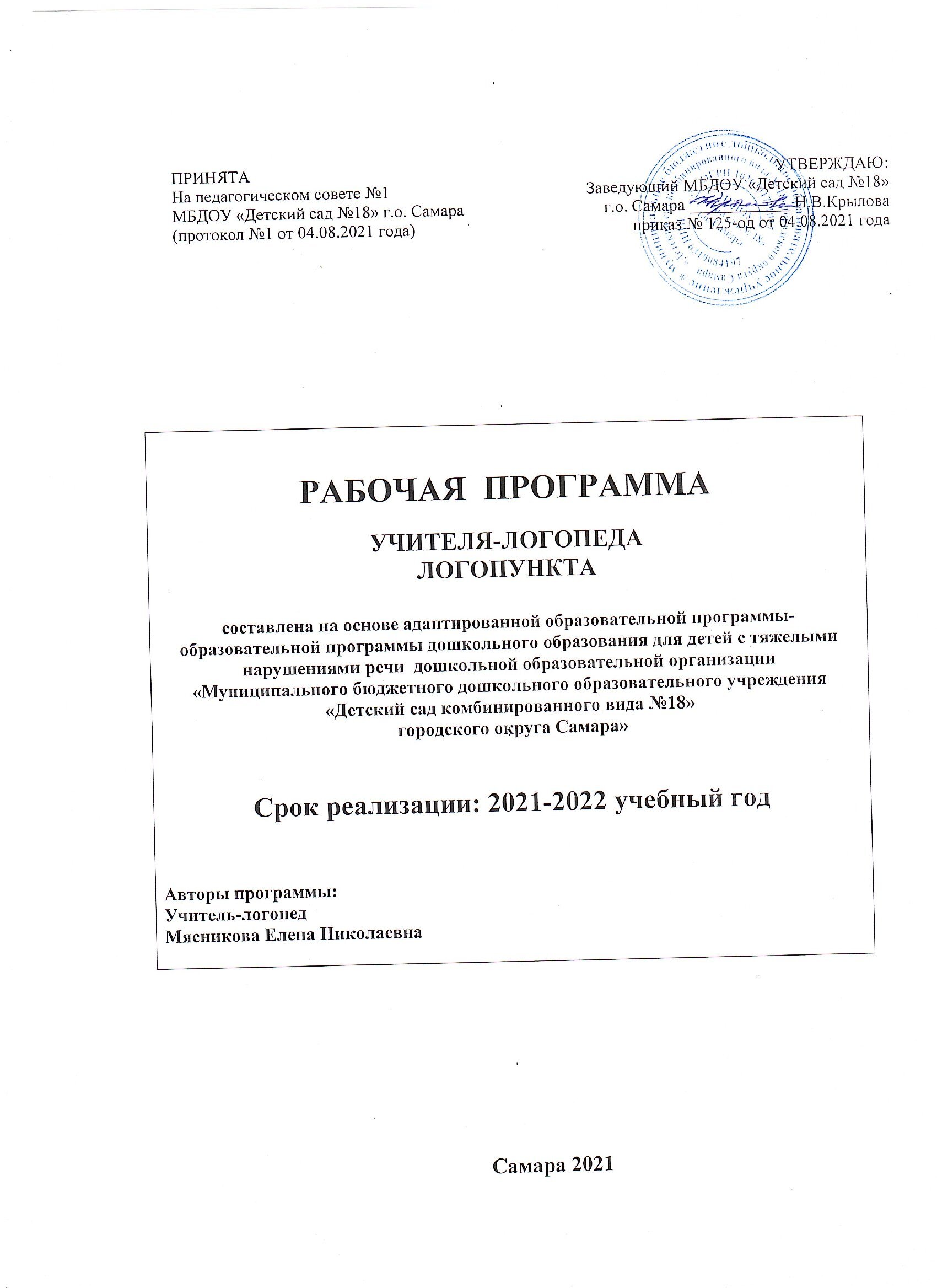 Содержание:    I.   Целевой раздел программы1.1.Пояснительная записка……………………………………… 31.2. Возрастные и индивидуальные особенности контингента логопункта МБДОУ детский сад № 18……………….…………7    II.  Организационный раздел программы Цель, задачи, содержание и формы логопедического воздействия……………………………………………………12 Модель организации коррекционно-образовательного процесса………………………………………………………13 Направления работы…………………………………………15    III. Содержательный раздел программы               3.1. Перспективное планирование работы с детьми, страдающими фонетико-фонематическим недоразвитием речи и общим недоразвитием речи………………………………………………………………………….  23               3.2.Планирование индивидуальной работы………………………30     Программно-методическое обеспечение коррекционно-развивающей работы логопеда……………………………………………………………52Целевой раздел программыПояснительная запискаМодернизация образования предусматривает комплексное, всестороннее обновление всех звеньев образовательной системы в соответствии с требованиями к обучению. Эти изменения касаются вопросов организации образовательной деятельности, технологий и содержания. Одной из ведущих линий модернизации образования является достижение нового современного качества дошкольного образования. Это вызывает необходимость разработки современных коррекционно – образовательных технологий, обновления содержания работы для детей с общим недоразвитием речи (ОНР) в дошкольных образовательных учреждениях.На сегодняшний день актуальна проблема сочетаемости коррекционной и общеразвивающей программы с целью построения комплексной коррекционно – развивающей модели, в которой определено взаимодействие всех участников образовательного процесса в достижении целей и задач образовательной программы детского сада.Решение данной проблемы возможно через разработку рабочей программы, интегрирующей содержание основной и коррекционных программ.Рабочая программа разработана в соответствии с Законом Российской Федерации «Об образовании». Содержание рабочей программы соответствует федеральным государственным образовательным стандартам устанавливаемым  в соответствии с п. 2 ст. 7 Закона Российской Федерации «Об образовании», образовательным стандартам и требованиям: целям и задачам образовательной программы учреждения.Федеральный государственный стандарт дошкольного образования определяет целевые ориентиры – социальные и психологические характеристики личности ребенка на этапе завершения дошкольного образования, среди которых речь занимает одно из центральных мест как самостоятельно формируемая функция, а именно: к завершению дошкольного образования ребенок хорошо понимает устную речь и может выражать свои мысли и желания. Так же речь включается в качестве важного компонента, в качестве средства общения, познания, творчества в следующие целевые ориентиры:активно взаимодействует со сверстниками и взрослыми, участвует в совместных играх;способен договариваться, учитывать интересы и чувства других, сопереживать неудачам и радоваться успехам других, стараться разрешать конфликты;может фантазировать вслух, играть звуками и словами;проявляет любознательность, задает вопросы, касающиеся близких и далеких предметов и явлений, интересуется причинно-следственными связями (как? почему? зачем?), пытается самостоятельно придумывать объяснения явлениям природы и поступкам людей;обладает начальными знаниями о себе, о предметном, природном, социальном и культурном мире, в котором он живет.В основе создания этой программы использован опыт работы на дошкольномлогопункте, подкреплённый современными коррекционно – развивающими программами Министерства РФ, научно-методическими рекомендациями. В частности «Программа воспитания  и обучения детей с фонетическим недоразвитием» Т.Б. Филичевой, Г.В. Чиркиной. «Программа логопедической работы по преодолению фонетико-фонематического недоразвития у детей» Т.Б. Филичевой, Г.В. Чиркиной. «Программа логопедической работы по преодолению общего недоразвития речи у детей» Т.Б. Филичевой, Т.В. Тумановой. « Программа коррекционно -  развивающей работы для детей с ОНР» Н.В.Нищевой. Программа составлена в соответствии с:Законом Российской Федерации «Об образовании»;Федеральным государственным образовательным стандартом дошкольного образования;Конвенцией ООН о правах ребенка;Декларацией прав ребенка;Образовательной Программой МБДОУ «Детский сад № 18»;Программой логопедической работы по преодолению фонетико-фонематического недоразвития речи у детей. Авторы: Т. Б. Филичева, Г. В. Чиркина, Т. В. Туманова;Каше Г. А. Исправление недостатков речи у дошкольников.Также разработками отечественных ученых в области логопедии, общей и специальной педагогики и психологии.Данная программа представляет коррекционно – развивающую систему, обеспечивающую полноценное овладение фонетическим строем русского языка, интенсивное развитие фонематического восприятия, лексико – грамматических категорий языка, развитие связной речи, что обуславливает формирование коммуникативных способностей, речевого и общего психического развития ребёнка дошкольного возраста с речевой патологией, как основы успешного овладения чтением и письмом в дальнейшем при обучении в массовой школе, а так же его социализации.Если рассматривать специфику работы логопедического пункта, то можно отметить следующее:На логопункт зачисляется 25 воспитанников. Основной контингент – дети с тяжелыми нарушениями  (ФФНР, ОНР I-III уровень).Преимущественно индивидуальная формы занятий, занятия в микрогруппах.Актуальность программы.Данная коррекционно-развивающая программа разработана в целях оказания логопедической помощи дошкольникам, имеющим нарушения  речи.Овладение правильным произношением речевых звуков является одним из очень важных звеньев в развитии речи ребенка. Заканчивается процесс становления звукопроизношения к 5-6-летнему возрасту, когда ребенок правильно может произносить все звуки (Парамонова Л.Г.). Однако благополучное формирование звукопроизносительной стороны речи происходит далеко не всегда. У многих детей дефекты звукопроизношения, возникнув и закрепившись в детстве, с большим трудом преодолеваются в последующие годы и могут сохраниться на всю жизнь.Недостатки устной речи могут являться причиной  ошибок в письменной речи. У 16,7%  будущих первоклассников имеются предпосылки к артикуляторно-акустической дисграфии(Парамонова, 2006). У детей с нечёткой артикуляцией необходимо проводить дифференциацию звуков родного языка.Кроме того, научными исследованиями в области дефектологии доказано исключительно важное значение раннего распознавания речевого недоразвития и его более ранней коррекции, что позволяет предупреждать затруднения детей при обучении в школе (Т.А.Власова, 1972). Коррекционно-воспитательная работа с детьми дошкольного возраста приводит к значительной их компенсации. Научная обоснованность.Программа написана в соответствии с современными представлениями науки о механизмах формирования звукопроизношения у ребенка.  Теоретической основой программы являются положения о соотношении коррекции и развития, разработанные Л.С. Выготским, П.Я. Гальпериным, Б.Д.Элькониным.В программе также нашли отражения идеи ряда учёных: Г. А. Волковой, Л.С. Волковой, В. А. Ковшикова, Р. И. Лалаевой, Л. Г. Парамоновой, О.В  Правдиной, Т. Б. Филичивой, Т.Б.Чиркиной, М. Ф. Фомичёвой, М. Е. Хватцева, по проблеме коррекции устной речи.Базисным тезисом при разработке данной программы стала теория Н.А.Бернштейна об уровневом принципе формирования навыков. Согласно этой теории, любой навык на начальном этапе своего формирования под контролем сознания, но по мере совершенствования навыка отдельные операции автоматизируются и их регуляция осуществляется уже в более свернутом виде, вне контроля сознания. В завершение этого процесса под контролем сознания остается только конечный результат всей цепочки операции. Эта схема применима к навыкам правильного звукопроизношения.Программа опирается на следующие принципы:•   системности;•   комплексности;•   деятельностный;•  онтогенетический;• общедидактические (наглядности, доступности, индивидуального подхода, сознательности).НаправленностьСформировать полноценную фонетическую систему языка, развить фонематическое восприятие и навыки первоначального звукового анализа и синтеза, автоматизировать слухопроизносительные умения и навыки в различных ситуациях, развивать связную речь. Обеспечить эмоциональное благополучие посредством интеграции содержания образования и организации взаимодействия субъектов образовательного процесса. Предупредить возможные трудности в усвоении программы массовой школы, обусловленных недоразвитием речевой системы старших дошкольников.Задачи программы:Развитие артикуляционной и мелкой моторики, просодических компонентов.Развитие речевого дыхания.Постановка звуков и ввод их в речь.Развитие и совершенствование фонематических процессов: анализа, синтеза, восприятия и представлений. Создание предпосылок (лингвистических, психологических) к полноценному усвоению общеобразовательной программы по русскому языку в школе, профилактика психологических трудностей, связанных с осознанием речевого дефекта.Уточнение слухопроизносительных дифференцировок фонем.Развитие лексико-грамматического строя, совершенствование связного высказывания в процессе работы над фонетико-фонематической стороной речи.Профилактика нарушений письменной речи.Развитие      психических функций:     слухового     внимания, зрительного   внимания,   слуховой  памяти, зрительной   памяти, логического мышления, пространственной ориентировки в системе коррекционной работы, направленной на устранение фонетико-фонематического недоразвития у детей старшего дошкольного возраста. Настоящая программа позволит наиболее рационально организовать работу дошкольного логопедического пункта для детей с речевыми  нарушениями, создаст предпосылки для дальнейшего обучения.Возрастные и индивидуальные особенности контингента логопункта МБДОУ «Детский сад № 18»Возрастные особенности детей от 3 до 4 лет.Развитие моторики и становление двигательной активности. Движения детей четвертого года жизни становятся более разнообразными и координированными. Они активно двигаются, часто упражняются в ходьбе, беге, прыжках, ползании и лазании, катании, бросании и ловле предметов. На четвертом году жизни у детей формируются элементарные навыки совместной игровой и двигательной деятельности. В самостоятельной деятельности дети начинают все больше использовать разные упражнения в ходьбе, беге, прыжках, бросании и ловле мяча, ползании и лазании. В среднем, речевой запас детей в возрасте от 3 до 4 лет включает около 1500–2000 слов. В этом возрасте дети не всегда могут составить понятный рассказ из связных предложений, делают в речи много грамматических ошибок, а также, могут неточно употреблять падежные окончания слов и предлоги. Речевой аппарат малыша в этом возрасте недостаточно развит, чтобы справляться со сложными звуками, например, сонорными ([р], [л]) свистящими или шипящими ([с], [ш]). Небольшие недостатки речи (неразвитое произношение, грамматические ошибки) являются временными, однако, для их скорейшего устранения необходимо заниматься развитием речи ребенка.Возрастные особенности детей от 5 до 6 лет.На шестом году жизни ребенка происходят важные изменения в развитии речи. Для детей этого возраста становится нормой правильное произношение звуков. Сравнивая свою речь с речью взрослых, дошкольник может обнаружить собственные речевые недостатки. Ребенок шестого года жизни свободно использует средства интонационной выразительности: может читать стихи грустно, весело или торжественно, способен регулировать громкость голоса и темп речи в зависимости от ситуации (громко читать стихи на празднике или тихо делиться своими секретами и т.п.). Дети начинают употреблять обобщающие слова, синонимы, антонимы, оттенки значений слов, многозначные слова. Словарь детей также активно пополняется существительными, обозначающими названия профессий, социальных учреждений (библиотека, почта, универсам, спортивный клуб и т.д.); глаголами, обозначающими трудовые действия людей разных профессий, прилагательными и наречиями, отражающими качество действий, отношение людей к профессиональной деятельности.Дети учатся самостоятельно строить игровые и деловые диалоги, осваивая правила речевого этикета, пользоваться прямой и косвенной речью; в описательном и повествовательном монологах способны передать состояние героя, его настроение, отношение к событию, используя эпитеты, сравнения.Круг чтения ребенка 5–6 лет пополняется произведениями разнообразной тематики, в том числе связанной с проблемами семьи, взаимоотношений со взрослыми, сверстниками, с историей страны. Ребенок способен удерживать в памяти большой объем информации, ему доступно чтение с продолжением. Дети приобщаются к литературному контексту, в который включается еще и автор, история создания произведения. Практика анализа текстов, работа с иллюстрациями способствуют углублению читательского опыта, формированию читательских симпатий.К 5 годам они обладают довольно большим запасом представлений об окружающем, которые получают благодаря своей активности, стремлению задавать вопросы и экспериментировать. Отсутствует точная ориентация во временах года, днях недели. Дети хорошо усваивают названия тех дней недели и месяцев года, с которыми связаны яркие события.Внимание детей становится более устойчивым и произвольным. Они могут заниматься не очень привлекательным, но нужным делом в течение 20–25 мин вместе со взрослым. Ребенок этого возраста уже способен действовать по правилу, которое задается взрослым.Объем памяти изменяется не существенно. Улучшается ее устойчивость. При этом для запоминания дети уже могут использовать несложные приемы и средства (в качестве подсказки могут выступать карточки или рисунки).В 5–6 лет ведущее значение приобретает наглядно-образное мышление, которое позволяет ребенку решать более сложные задачи с использованием обобщенных наглядных средств (схем, чертежей и пр.) и обобщенных представлений о свойствах различных предметов и явлений. К наглядно-действенному мышлению дети прибегают в тех случаях, когда сложно без практических проб выявить необходимые связи и отношения.Возрастные особенности детей  от 6 до 7  лет. В сюжетно-ролевых играх дети этого возраста начинают осваивать сложные взаимодействия людей, отражающие характерные значимые жизненные ситуации, например, свадьбу, рождение ребёнка, болезнь, трудоустройство. Игровые действия детей становятся более сложными, обретают особый смысл, который не всегда открывается взрослому.  Продолжает развиваться восприятие, образное мышление. Продолжают развиваться навыки обобщения и рассуждения, но они в значительной степени ещё ограничиваются наглядными признаками ситуации. Развивается воображение, однако часто приходится констатировать снижение развития воображения в этом возрасте в сравнении со старшей группой.Внимание дошкольников становится произвольным, время произвольного сосредоточения достигает 30 минут. Продолжают развиваться все компоненты речи,  диалогическая и некоторые виды монологической речи. Расширяется словарь. Дети начинают активно употреблять обобщающие существительные, синонимы, антонимы, прилагательные. В подготовительной к школе группе завершается дошкольный возраст: ребёнок обладает высоким уровнем познавательного и личностного развития, что позволяет ему в дальнейшем успешно учиться в школе.Особенности развития детей с нарушениями речи.Речь и мышление тесно связаны и с точки зрения психологии представляют собой единый речемыслительный комплекс. Речь является инструментом мышления, вне языковой деятельности мысли не существует. Любая мыслительная операция в той или иной мере опосредована речью.Формирование интеллектуальной сферы ребёнка напрямую зависит от уровня его речевой функции. Речь, в свою очередь, дополняется и совершенствуется под влиянием постоянно развивающихся и усложняющихся психических процессов.Неполноценная по тем или иным причинам речевая деятельность оказывает негативное влияние на формирование психической сферы ребёнка и становление его личностных качеств. В первую очередь дефекты речевой функции приводят к нарушенному или задержанному развитию высших психических функций, опосредованных речью: вербальной памяти, смыслового запоминания, слухового внимания, словесно-логического мышления. Это отражается как на продуктивности мыслительных операций, так и на темпе развития познавательной деятельности (В.К. Воробьева, Р.И. Мартынова, Т.А. Ткаченко, Т.Б. Филичева, Г.В. Чиркина). Кроме того, речевой дефект накладывает определённый отпечаток на формирование личности ребёнка, затрудняет его общение со взрослыми и сверстниками (Ю.Ф. Гаркуша, Н.С. Жукова, Е.М. Мастюкова и др.).Данные факторы тормозят становление игровой деятельности ребёнка, имеющей, как и в норме, ведущее значение в плане общего психического развития, и затрудняют переход к более организованной учебной деятельности. Проведённый Р.Е. Левиной с сотрудниками лингвистический анализ речевых нарушений у детей, страдающих разными формами речевойпатологии, позволил выделить общее недоразвитие речи и фонетико-фонематическое недоразвитие речи.Трудности в обучении и воспитании, проявляющиеся у детей с нарушениями речи, часто усугубляются сопутствующими невротическими проявлениями. У большинства детей отмечается осложненный вариант ОНР, при котором особенности психоречевой сферы обуславливаются задержкой созревание ЦНС или негрубым повреждением отдельных мозговыхструктур. Среди неврологических синдромов у детей с ОНР наиболее часто выделяют следующие: гипертензионно-гидроцефальный синдром, церебрастенический синдром и синдром двигательных расстройств. Клинические проявления данных расстройств существенно затрудняют обучение и воспитание ребёнка.При осложненном характере ОНР, помимо рассеянной очаговой микросимптоматики, проявляющейся в нарушении тонуса, функции равновесия, координации движений, общего и орального праксиса, у детей выявляется ряд особенностей в психической и личностной сфере. Для них  характерны снижение умственной работоспособности, повышенная психическая истощаемость, излишняя возбудимость и раздражительность, эмоциональная неустойчивость.Недоразвитие речи, особенно лексико-грамматической её стороны, значительным образом сказывается на процессе становления ведущей деятельности ребёнка. Речь, как отмечал в своих исследованиях А.Р. Лурия, выполняет существенную функцию, являясь формой ориентировочной деятельности ребёнка; с её помощью осуществляется речевой замысел, который может сворачиваться в сложный игровой сюжет. С расширением знаково-смысловой функции речи радикально меняется весь процесс игры: игра из процессуальной становится предметной, смысловой. Именно этот процесс перехода игры на новый уровень и затруднен у детей с ОНР. Таким образом, нарушение речевой деятельности у детей с ОНР носит многоаспектный характер, требующий выработки единой стратегии, методической и организационной преемственности в решении воспитательно-коррекционных задач.Психолого-педагогические особенности детей с тяжелыми нарушениями речиОсобенности речевого развития детей с тяжелыми нарушениями речи оказывают влияние на формирование личности ребенка, на формирование всех психических процессов. Дети имеют ряд психолого-педагогических особенностей, затрудняющих их социальную адаптацию и требующих целенаправленной коррекции имеющихся нарушений.Особенности речевой деятельности отражаются на формировании у детей сенсорной, интеллектуальной и аффективно-волевой сфер. Отмечается недостаточная устойчивость внимания, ограниченные возможности его распределения. При относительной сохранности смысловой памяти у детей снижена вербальная память, страдает продуктивность запоминания. У детей низкая мнемическая активность может сочетаться с задержкой в формировании других психических процессов. Связь между речевыми нарушениями и другими сторонами психического развития проявляется в специфических особенностях мышления. Обладая полноценными предпосылками для овладения мыслительными операциями, доступными по возрасту, дети отстают в развитии словесно-логического мышления, с трудом овладевают анализом и синтезом, сравнением и обобщением.У части детей отмечается соматическая ослабленность и замедленное развитие локомоторных функций; им присуще и некоторое отставание в развитии двигательной сферы – недостаточная координация движений, снижение скорости и ловкости их выполнения.Наибольшие трудности возникают при выполнении движений по словесной инструкции. Часто встречается недостаточная координация пальцев кисти руки, недоразвитие мелкой моторики.У детей с тяжелыми речевыми расстройствами отмечаются отклонения в эмоционально-волевой сфере. Детям присущи нестойкость интересов, пониженная наблюдательность, сниженная мотивация, негативизм, неуверенность в себе, повышенная раздражительность, агрессивность, обидчивость, трудности в общении с окружающими, в налаживании контактов со своими сверстниками. У детей с тяжелыми нарушениями речи отмечаются трудности формирования саморегуляции и самоконтроля.Указанные особенности в развитии детей с тяжелыми нарушениями речи спонтанно не преодолеваются. Они требуют от педагогов специально организованной коррекционной работы.Специальные исследования детей показали клиническое разнообразие проявлений общего недоразвития речи.Общее недоразвитие речи сочетается с рядом неврологических и психопатологических синдромов. Наиболее часто встречаются:- гипертензионно-гидроцефалический - проявляется в нарушениях умственной работоспособности, произвольной деятельности и поведения детей; в быстрой истощаемости и пресыщаемости любым видом деятельности; в повышенной возбудимости, раздражительности, двигательной расторможенности. Дети жалуются на головные боли и головокружение. В некоторых случаях у них может отмечаться приподнято-эйфорический фон настроения с проявлениями дурашливости и благодушия.- церебрастенический синдром – проявляется в виде повышенной нервно- психической истощаемости, эмоциональной неустойчивости, в виде нарушений функций активного внимания и памяти. В одних случаях синдром сочетается с проявлениями гипервозбудимости, в других – с преобладанием заторможенности, вялости, пассивности.- синдром двигательных расстройств – характеризуется изменением мышечного тонуса, нерезко выраженными нарушениями равновесия и координации движений, недостаточностью дифференцированной моторики пальцев рук, несформированностью общего и орального праксиса. Выявлено наличие у данной группы детей характерных нарушений познавательной деятельности.Моторная алалия.Моторная алалия – отсутствие или недоразвитие экспрессивной (активной) речи при достаточно сохранном понимании речи вследствие органического поражения речевых зон коры головного мозга во внутриутробном или раннем периоде развития речи. При моторной алалии у детей не формируются операции программирования, отбора, синтеза языкового материала в процессе порождения языкового высказывания.Моторную алалию вызывает комплекс различных причин эндогенного и экзогенного характера (токсикоз беременности, различные соматические заболевания матери, патологические роды, родовая травма, асфиксия).Основными проявлениями моторной алалии являются:- задержка темпа нормального усвоения языка (первые слова появляются в 2-3 года, фразы – к 3-4 годам, у некоторых детей наблюдается полное отсутствие речи до 4-5 летнего возраста)- наличие той или иной степени выраженности нарушений всех подсистем языка (лексических, синтаксических, морфологических, фонематических, фонетических);- удовлетворительное понимание обращенной речи (в случае грубого недоразвития речи могут наблюдаться трудности в понимании сложных конструкций, различных грамматических форм, но при этом понимание обиходно-бытовой речи сохранно)Проявления моторной алалии колеблются в широких пределах: от полного отсутствия экспрессивной речи до незначительных нарушений какой-либо подсистеме. В связи с этим выделяют три уровня речевого развития при моторной алалии:первый уровень (ОНР I ур.) характеризуется отсутствием речевых средств общения или лепетным состоянием речи;второй уровень (ОНР II ур.) характеризуется осуществлением общения посредством использования постоянного, хотя искаженного и ограниченного запаса общеупотребительных слов;третий уровень (ОН IIIур.) характеризуется наличием развернутой фразовой речи с элементами лексико-грамматического и фонетико-фонематического недоразвития речи.Выделение уровней речевого развития при моторной алалии необходимо для осуществления дифференцированного подхода в логопедической работе.ДизартрияДизартрия - одно из самых частых расстройств речи. В настоящее время ее значение для детской практики резко возросло в силу того, что недостаточность двигательного отдела центральной нервной системы в раннем детском возрасте становится все более обычным явлением. В частности, дизартрия является одним из симптомов детского церебрального паралича.Дизартрия - это нарушение звукопроизношения, обусловленное органической недостаточностью иннервации речевого аппарата.Основные проявления дизартрии состоят в расстройстве артикуляции звуков, нарушениях голосообразования, а также в изменениях темпа речи, ритма и интонации. Клиническое, психологическое и логопедическое изучение детей с дизартрией показывает, что эта категория детей очень неоднородна с точки зрения двигательных, психических и речевых нарушений. Наиболее часто встречаемой формой дизартрии является псевдобульбарная (96%). Знание неврологических основ поможет педагогу-логопеду осмысленно квалифицировать дефект, понять его структуру, этиологию, механизмы, патогенез и выбрать наиболее оптимальную, адекватную коррекционную методику с учетом резервных, компенсаторных возможностей каждого ребенка в отдельности, что обеспечит личностно-ориентированный подход при коррекции речевых нарушений.Стертая форма дизартрииПри стертой (легкой) форме дизартрии нарушения речи схожи с проявлениями сложных форм дислалии, но с более длительной и сложной динамикой обучения и коррекции речи.В раннем психомоторном развитии детей со стертой дизартрией можно отметить ряд особенностей: становление статодинамических функций может несколько запаздывать или оставаться в пределах возрастной нормы. Дети, как правило, соматически ослаблены, часто болеют простудными заболеваниями.Анамнез детей со стертой формой дизартрии отягощен. Большинство детей до 1-2 лет наблюдались у невропатолога, в дальнейшем этот диагноз был снят.Ранее речевое развитие у значительной части детей с легкими проявлениями дизартрии незначительно замедлено. Первые слова появляются к 1 году, фразовая речь формируется к 2-3 годам. При этом довольно долго речь детей остается неразборчивой, неясной, понятной только родителям. Таким образом, к 3-4 годам фонетическая сторона речи у дошкольников со стертой формой дизартрии остается несформированной.Общая моторная сфера детей со стертой формой дизартрии характеризуется неловкими, скованными, недифференцированными движениями. Может встречаться небольшое ограничение объема движений верхних и нижних конечностей, при функциональной нагрузке возможны содружественные движения (синкенезии), нарушения мышечного тонуса. Часто при выраженной общей подвижности движения ребенка со стертой формой дизартрии остаются неловкими и непродуктивными.У детей со стертой формой дизартрии наблюдаются также и нарушения мелкой моторики пальцев рук, которые проявляются в нарушении точности движений, снижении скорости выполнения и переключения с одной позы на другую, замедленном включении в движение, недостаточной координации. Пальцевые пробы выполняются неполноценно, наблюдаются значительные затруднения. Данные особенности проявляются в игровой и учебной деятельности ребенка. Дошкольник с легкими проявлениями дизартрии неохотно рисует, лепит, неумело играет с мозаикой.Особенности состояния общей и мелкой моторики проявляются и в артикуляции, так как существует прямая зависимость между уровнем сформированности мелкой и артикуляционной моторики. Нарушения речевой моторики у дошкольников с данным видом речевой патологии обусловлены органическим характером поражения нервной системы и зависят от характера и степени нарушения функционирования двигательных нервов, обеспечивающих процесс артикуляции. Именно мозаичность поражения двигательных проводящих корково-ядерных путей и определяет большую комбинативность речевых нарушений при стертой форме дизартрии, коррекция которых требует от логопеда тщательной и детальной разработки индивидуального плана логопедической работы с таким ребенком. И конечно, такая работа представляется невозможной без поддержки и тесного сотрудничества с родителями, заинтересованными в исправлении нарушений речи своего ребенка.Общее недоразвития речи (ОНР)Общее недоразвитие речи – речевое расстройство, при котором нарушено формирование всех компонентов речевой системы, относящихся к ее звуковой и смысловой стороне, при нормальном слухе и интеллекте.Симптоматика ОНР включает позднее начало развития речи, ограниченный словарный запас, аграмматизм, дефекты звукопроизношения. Это недоразвитие может быть выражено в разной степени. Выделены четыре уровня речевого развития:У детей с ОНР 1 уровня фразовая речь не сформирована. В общении дети пользуются лепетными словами, однословными предложениями, дополненными мимикой и жестами, смысл которых вне ситуации непонятен. Словарный запас у детей с ОНР 1 уровня резко ограничен; в основном включает отдельные звуковые комплексы, звукоподражания и некоторые обиходные слова. При ОНР 1 уровня также страдает импрессивная речь: дети не понимают значения многих слов и грамматических категорий. Имеет место грубое нарушение слоговой структуры слова: чаще дети воспроизводят только звукокомплексы, состоящие из одного-двух слогов. Артикуляция нечеткая, произношение звуков неустойчивое, многие из них оказываются недоступными для произношения. Фонематические процессы у детей с ОНР 1 уровня носят зачаточный характер: фонематический слух грубо нарушен, для ребенка неясна и невыполнима задача фонематического анализа слова.В речи детей с ОНР 2 уровня, наряду с лепетом и жестами, появляются простые предложения, состоящие из 2-3 слов. Однако, высказывания бедны и однотипны по содержанию; чаще выражают предметы и действия. При ОНР 2 уровня отмечается значительное отставание качественного и количественного состава словаря от возрастной нормы: дети не знают значения многих слов, заменяя их похожими по смыслу. Грамматический строй речи не сформирован: дети не правильно употребляют падежные формы, испытывают трудности в согласовании частей речи, употреблении единственного и множественного числа, предлогов и т. д. У детей с ОНР 2 уровня по-прежнему редуцируется произношение слов с простой и сложной слоговой структурой, стечением согласных. Звукопроизношение характеризуется множественными искажениями, заменами и смешениями звуков. Фонематическое восприятие при ОНР 2 уровня отличается выраженной недостаточностью; к звуковому анализу и синтезу дети не готовы.Дети с ОНР 3 уровня пользуются развернутой фразовой речью, но в речи используют преимущественно простые предложения, затрудняясь в построении сложных. Понимание речи приближено к норме, затруднения составляет понимание и усвоение сложных грамматических форм (причастных и деепричастных оборотов) и логических связей (пространственных, временных, причинно-следственных отношений). Объем словарного запаса у детей с ОНР 3 уровня значительно увеличивается: дети употребляют в речи практически все части речи (в большей степени – существительные и глаголы, в меньшей – прилагательные и наречия); типично неточное употребление названий предметов. Дети допускают ошибки в использовании предлогов, согласовании частей речи, употреблении падежных окончаний и ударений. Звуконаполняемость и слоговая структура слов страдает только в трудных случаях. При ОНР 3 уровня звукопроизношение и фонематическое восприятие по-прежнему нарушены, но в меньшей степени.При ОНР 4 уровня дети испытывают специфические затруднения в звукопроизношении и повторении слов со сложным слоговым составом, имеют низкий уровень фонематического восприятия, допускают ошибки при словообразовании и словоизменении. Словарь у детей с ОНР 4 уровня достаточно разнообразен, однако дети не всегда точно знают и понимают значение редко встречающихся слов, антонимов и синонимов, пословиц и поговорок и т. д. В самостоятельной речи дети с ОНР 4 уровня испытывают трудности в логическом изложении событий, часто пропускают главное и «застревают» на второстепенных деталях, повторяют ранее сказанное.Учет уровня развития речи имеет принципиальное значение для построения коррекционного образовательного маршрута ребенка с ОНР.Таким образом, нарушение речевой деятельности у детей с ОНР носит многоаспектный характер, требующий выработки единой стратегии, методической и организационной преемственности в решении воспитательно-коррекционных задач.Эффективность коррекционно - воспитательной работы определяется чёткой организацией детей в период их пребывания в детском саду, правильным распределением нагрузки в течение дня, координацией и преемственностью в работе всех субъектов коррекционного процесса: логопеда, родителя и воспитателя.II.  Организационный раздел программы2.1. Цель, задачи, содержание и формы логопедического воздействия.Установление причин речевых нарушений, квалификации их характера, степени выраженности, структуры речевого дефекта  позволяют определить цель, задачи, содержание и формылогопедического воздействия.Цель – развитие речи и коррекция ее недостатков, а также формирование умения пользоваться речью как средством коммуникации для дальнейшей успешной социализации и интеграции в среду сверстников.Задачи:Обследование воспитанников МБДОУ и выявление среди них детей, нуждающихся в профилактической и коррекционной помощи в области развития речи.Изучение уровня речевого, познавательного, социально-личностного, физического развития и индивидуальных особенностей детей, нуждающихся в логопедической поддержке, определение основных направлений и содержание работы с каждым ребёнком.Привитие детям навыков коммуникативного общения.Систематическое проведение необходимой профилактической и коррекционной работы с детьми в соответствии с планами индивидуальных и подгрупповых занятий.Проведение мониторинговых исследований результатов коррекционной работы, определение степени речевой готовности детей к школьному обучению.Формирование у педагогического коллектива МБДОУ  и родителей информационной готовности к логопедической работе, оказание помощи в организации полноценной речевой среды.Координация деятельности педагогов и родителей в рамках речевого развития детей (побуждение родителей к сознательной деятельности по речевому развитию дошкольников в семье).Организация эффективного коррекционно-развивающего сопровождения детей с различными речевыми нарушениями. Для достижения конечного результата коррекционно-образовательной деятельности – устранения недостатков в речевом развитии дошкольников, коррекционный процесс планируется в соответствии с основными этапами и задачами каждого этапа, что можно представить в виде следующей модели:Содержание коррекционно-развивающей работы направлено на создание условий для устранения речевых дефектов, на предупреждение возможных последствий речевых недостатков.2.2. Модель организации коррекционно-образовательного процесса.Следует отметить, что данное деление задач по этапам достаточно условно. Так, задача организационно-подготовительного этапа – определение индивидуальных маршрутов коррекции речевого нарушения реализуется на протяжении всего учебного процесса, вносятся коррективы с учётом наличия либо отсутствия динамики коррекции. Пополнение фонда логопедического кабинета учебно-методическими пособиями, наглядным дидактическим материалом осуществляется в течение всего учебного года.2.3. Направления работыПрограмма коррекционной работы на дошкольной ступени образования включает в себя взаимосвязанные направления. Данные направления отражают её основное содержание:- диагностическая работа обеспечивает своевременное выявление детей с ОВЗ, проведение их  обследования и подготовку рекомендаций для родителей и педагогов по оказанию им помощи в условиях образовательного учреждения;- коррекционно - развивающая работа обеспечивает своевременную специализированную помощь в освоении содержания обучения и коррекцию недостатков детей с ОВЗ в условиях дошкольного образовательного учреждения, способствует формированию коммуникативных, регулятивных, личностных, познавательных навыков;- консультативная работа обеспечивает непрерывность специального сопровождения детей с ОВЗ и их семей по вопросам реализации, дифференцированных условий обучения, воспитания, коррекции, развития и социализации воспитанников;- информационно – просветительская работа направлена на разъяснительную деятельность по вопросам, связанным с особенностями образовательного процесса для детей с ОВЗ, их родителями (законными представителями), педагогическими работниками.Диагностическая работаРабота учителя-логопеда строится с учетом возрастных, индивидуальных особенностей детей, структуры речевого нарушения, этапа коррекционной работы с каждым ребенком, а также его личных  образовательных достижений. То есть коррекционно-развивающий процесс организуется на диагностической основе, что предполагает проведение мониторинга речевого развития детей-логопатов (первичный, итоговый, при необходимости и промежуточный). Изучена методическая литература, содержащая существующие в логопедии диагностические методики и методические рекомендации:Трубникова Н.М. Структура и содержание речевой карты.Поваляева М.А. Справочник логопеда.Кирьянов Р.А. Комплексная диагностика и её использование учителем-логопедом в коррекционной работе с детьми 5 – 6 лет. Материалы для специалиста образовательного учреждения.Иншакова О.Б. Альбом для логопеда.Детальное изучение данных диагностических методик позволило при помощи компиляции определить наиболее приемлемое содержание процедуры обследования и определения уровня речевого развития детей.  Полученные данные заносятся в специальную компьютерную программу, являющуюся современным эффективным инструментом  для мониторинга (Программно-диагностический комплекс соответствует ФГОС ДО: «Мониторинг речевого развития детей 2-7 лет». Издательство «Учитель», 2014). Данная программа позволяет автоматически формировать  речевые карты детей, таим образом, результаты мониторинга находят отражение в речевых картах детей.Данные мониторинга используются для проектирования индивидуальных планов коррекционно-развивающей работы (индивидуальных  маршрутов), корректировки образовательных задач с учетом достижений детей в освоении программы.Коррекционно-развивающая работаСодержание коррекционно-развивающей работы учителя-логопеда на логопункте ДОУ конкретизируется в соответствии с категориями воспитанников, имеющих речевые нарушения: ФФНР, ОНРI-III.Эффективность коррекционно – развивающей работы определяется чёткой организацией детей в период их пребывания в детском саду, правильным распределением нагрузки в течение дня, координацией и преемственностью в работе всех субъектов коррекционного процесса: логопеда, родителя и воспитателя. Логопедическая работа осуществляется на индивидуальных, подгрупповых занятиях и микрогруппами. При комплектовании групп для занятий учитывается не только структура речевого нарушения, но и психоэмоциональный и коммуникативный статус ребенка, уровень его работоспособности. Занятия организуются с учетом психогигиенических требований к режиму логопедических занятий, их структуре, способам взаимодействия ребенка с педагогом и сверстниками. Обеспечивается реализация здоровьесбережения по охране жизни и здоровья воспитанников в образовательном процессе.На коррекционно-развивающих занятиях с помощью специальных игр и упражнений, психогимнастических этюдов создаются условия для повышения работоспособности детей, преодоления психоэмоционального напряжения, стабилизации эмоционального фона, развития мотивации к участию в организованной взрослым деятельности и профилактике конфликтов между детьми.Логопедическое воздействие осуществляется различными методами, среди которых условно выделяются наглядные, словесные и практические.Наглядные методы направлены на обогащение содержательной стороны речи, словесные – на обучение пересказу, беседе, рассказу без опоры на наглядные материалы. Практические методы  используются при формировании речевых навыков путем широкого применения специальных упражнений и игр.  К практическим методам можно отнести метод моделирования и метод проектов.Метод моделирования является одним из перспективных направлений совершенствования процесса коррекционно – развивающего обучения и активно применяется в нашем детском саду. Использование заместителей и наглядных моделей развивает умственные способности детей. У ребенка, владеющего формами наглядного моделирования появляется возможность применить заместители и наглядные модели в уме, представлять себе при их помощи то, о чем рассказывают взрослые, предвидеть возможные результаты собственных действий. Введение наглядных моделей  позволяет более целенаправленно закреплять навыки в процессе коррекционного обучения.Форма организации обучения – подгрупповая и индивидуальная. В соответствии с ФГОС ДО основной формой работы с детьми-дошкольниками по всем направлениям развития является игровая деятельность. Рабочая программа учитывает это положение, но предполагает, что занятие остается одной из основных форм работы с детьми, имеющими нарушения речи при максимальном использовании игровых форм в рамках каждого занятия. Организация деятельности логопеда в течение года определяется задачами, поставленными рабочей программой. Логопедическое обследование проводится с 1 по 15 сентября.  Логопедические подгрупповые и индивидуальные занятия проводятся с 15 сентября по расписанию, составленному учителем-логопедом. По договоренности с администрацией МБДОУ  и воспитателями групп логопед может брать детей со всех занятий. В отличие от специализированного ДОУ задача коррекции речевой деятельности в системе работы логопункта является дополнительной. Поэтому в расписании образовательной деятельности нет времени, специально отведенного для занятий с логопедом. Расписание занятий с логопедом составляется таким образом, чтобы не мешать усвоению общеобразовательной программы и предоставить возможность родителям при необходимости или желании участвовать в индивидуальных логопедических занятиях: часть логопедической работы вынесена во вторую половину дня.Для подгрупповых занятий объединяются дети одной возрастной группы, имеющие сходные по характеру и степени выраженности речевые нарушения, по 3-5 человек.Продолжительность занятий с детьми: ФФНР – 1 год;  ОНРI-III – 2-3 года.                                                    Выпуск детей проводится в течение всего учебного года по мере устранения у них дефектов речи. Результаты логопедической работы отмечаются в речевой карте ребёнка.Частота проведения индивидуальных занятий определяется характером и степенью выраженности речевого нарушения, возрастом и индивидуальными психофизическими особенностями детей, продолжительность индивидуальных занятий 15-20 минут, 2  раза в неделю. Продолжительность коррекционно-развивающей работы во многом обусловлена индивидуальными особенностями детей.Основная цель индивидуальных занятий состоит в выборе и в применении комплекса артикуляционных упражнений, направленных на устранение специфических нарушений звуковой стороны речи, характерных для дизартрии и др. На индивидуальных занятиях логопед имеет возможность установить эмоциональный контакт с ребёнком, активизировать контроль над качеством звучащей речи, корригировать речевой дефект, сгладить невротические реакции.На данных занятиях дошкольник должен овладеть правильной артикуляцией каждого изучаемого звука и автоматизировать его в облегченных фонетических условиях: изолированно, в прямом и обратном слоге, словах несложной слоговой структуры. Таким образом, ребёнок подготавливается к усвоению содержания подгрупповых занятий.Индивидуальная работа по коррекции и развитию речи строится по следующим основным направлениям:совершенствование мимической моторики.совершенствование статической и динамической организации движений (общая, мелкая и артикуляционная моторика).развитие артикуляционного и голосового аппарата;развитие просодической стороны речи;формирование звукопроизносительных навыков, фонематических процессов;уточнение, обогащение и активизация лексического запаса в процессе нормализации звуковой стороны речи;формирование грамматической и синтаксической сторон речи;развитие диалогической и монологической речи.Коррекционно-развивающая работа учителя-логопеда с конкретным воспитанником ДОУ включает те направления, которые соответствуют структуре его речевого нарушения.ПЛАН  ИНДИВИДУАЛЬНОЙ КОРРЕКЦИОННОЙ  РАБОТЫПО  ЗВУКОПРОИЗНОШЕНИЮI.ПОДГОТОВИТЕЛЬНЫЙ.                                                                                                         Задача:                                                                                                                     тщательная и всесторонняя подготовка ребенка к длительной и кропотливой коррекционной работе, а именно:а) вызвать интерес к логопедическим занятиям, даже потребность в них;б) развитие слухового внимания, памяти, фонематического восприятия в играх и специальных упражнениях;в) формирование    и    развитие    артикуляционной    моторики    до    уровня минимальной достаточности для постановки звуков;в) в    процессе    систематических    тренировок    овладение     комплексом пальчиковой гимнастики;г) укрепление    физического    здоровья    (консультации врачей -  узких  специалистов   при   необходимости медикаментозное   лечение,   массаж)II. ФОРМИРОВАНИЕ ПРИЗНОСИТЕЛЬНЫХ УМЕНИЙ И НАВЫКОВЗадачи:а) устранение дефектного звукопроизношения;б) развитие умений и навыков дифференцировать  звуки,     сходные артикуляционно  и акустически;               в) формирование практических умений и навыков пользования исправленной (фонетически   чистой, лексически развитой,  грамматически  правильной) речью.             Виды коррекционной работы на данном этапе:                                  1). ПОСТАНОВКА ЗВУКОВ    в такой последовательности:- свистящие С, 3, Ц, С’, 3'шипящий  Ш сонор Лшипящий  Жсоноры  Р,  Р'- шипящие Ч, Щ
        Способ постановки:Подготовительные упражнения (кроме артикуляционной гимнастики):для   свистящих:   «Улыбка»,   «Заборчик»,   «Лопатка» «Желобок», «Щеточка», «Футбол»,   «Фокус»;для шипящих:  «Трубочка», «Вкусное варенье», «Чашечка», «Грибок», «Погреем руки»;для Р, Р': «Болтушка», «Маляр», «Индюк», «Лошадка», «Грибок», «Барабанщик», «Гармошка», «Пулемет»;для Л: «Улыбка», «Лопатка», «Накажем язык». Работа по постановке звуков проводится только  индивидуально.            2). АВТОМАТИЗАЦИЯ КАЖДОГО ИСПРАВЛЕННОГО ЗВУКА В СЛОГАХ:По мере постановки может проводиться как индивидуально, так в подгруппе:а)  3, Ш, Ж, С, 3', Л' автоматизируются вначале в прямых слогах, затем в обратных и в последнюю очередь - в слогах со стечением  согласных;б)  Ц, Ч, Щ, Л - наоборот: сначала в обратных слогах, затем в прямых и со стечением согласных;в)  Р, Р' можно начинать автоматизировать с проторного аналога и параллельно вырабатывать вибрацию.3). АВТОМАТИЗАЦИЯ КАЖДОГО ИСПРАВЛЕННОГО ЗВУКА В СЛОВАХ:                                                                                                                           Проводится по следам автоматизации в слогах, в той же  последовательности.                                                                                    По мере овладения произношением каждого слога он немедленно вводится и закрепляется в словах с данным слогом. Для проведения работы по автоматизации звуков в словах дети со сходными дефектами объединяются в подгруппы. Вся дальнейшая коррекционная работа проводится в подгруппах.4). АВТОМАТИЗАЦИЯ ЗВУКОВ В ПРЕДЛОЖЕНИЯХ.   Каждое отработанное в произношении слово немедленно включается в отдельные предложения, затем в небольшие рассказы, подбираются потешки, чистоговорки, стихи с данным словом.5).ДИФФЕРЕНЦИАЦИЯ ЗВУКОВ:                               С – З,   СЬ – Ц,   С – Ш;                                 Ж – З,   Ж – Ш;                                 Ч – ТЬ,   Ч – СЬ,    Ч – Щ;                              Щ – С, Щ – ТЬ, Щ – Ч, Щ – Ш;                              Р – Л,   Р – РЬ,   РЬ – ЛЬ,   РЬ – Й,    ЛЬ – Л6).АВТОМАТИЗАЦИЯ В СПОНТАННОЙ РЕЧИ (в диалогической речи, в играх, развлечениях, режимных моментах, экскурсиях, труде и т. д.).Однако изменения вполне допустимы, если они продиктованы индивидуальными особенностями отдельных детей и способствуют успешному их продвижению. (Коноваленко, 1998)III. СОВЕРШЕНСТВОВАНИЕ ФОНЕМАТИЧЕСКОГО ВОСПРИЯТИЯ и навыков анализа и синтеза слов параллельно  с коррекцией звукопроизношенияIV. СИСТЕМАТИЧЕСКИЕ УПРАЖНЕНИЯ НА РАЗВИТИЕ внимания, мышления на отработанном материале.V.РАЗВИТИЕ СВЯЗНОЙ ВЫРАЗИТЕЛЬНОЙ РЕЧИ на базе правильно произносимых звуков.  Лексические и грамматические упражнения.                                                         Нормализация просодической стороны речи.Обучение рассказыванию.Роль индивидуальных занятий особенно велика в работе с детьми, индивидуальные(поведенческие, характерологические) особенности которых мешают им установить продуктивные контакты со взрослым, а тем более со сверстниками. Тем не менее постепенный отход от индивидуальных занятий к занятиям в микрогруппах в течение учебного года позволяет оптимизировать временные затраты и перейти к формированию некоторых навыков совместной продуктивной  и речевой деятельности детей.Занятия в подвижных микрогруппах представляют логопеду возможность варьировать их цели и содержание в зависимости от задач коррекционной работы, речевых и индивидуально – типологических особенностей воспитанников. В начале года, когда большее количество времени отводится на постановку звуков, как правило,  объединяют детей, имеющих более или менее однородные дефекты произношения звуков. Позднее, когда акцент перемещается на закрепление поставленных звуков, возрастает возможность включать упражнения, направленные на расширение словаря и овладение грамматически правильной речью, целесообразно перегруппировывать детей с учетом всего объема речевой работы. Данный подход помогает дифференцированно работать с детьми, недостатки которых выражены в основном в звуковой стороне речи. Так же на занятия вподвижныхмикрогруппах происходит закрепление лексико – грамматических категорий, работа по развитию фонематического слуха и формированию фонематического восприятия.Основная цель подгрупповых занятий – воспитание навыков коллективной работы. На этих занятиях дети должны научиться адекватно, оценивать качество речевых высказываний сверстников. Состав подгрупп является открытой системой, меняется по усмотрению логопеда в зависимости от динамики достижений дошкольников в коррекции произношения.Содержание подгрупповой работы (см. табл.) отражается в календарно-тематическом планировании. Порядок изучения звуков, последовательность лексических тем, количество занятий может меняться по усмотрению логопеда.1-я половина сентября – обследование детей, заполнение речевых карт, оформление документации.           Планирование занятий с детьми, имеющими диагноз ФНР, ОНР I-III6-го года жизни,  разделено на 3 периода обученияI период  – октябрь – ноябрь. 9 недель, 18 занятий – 2 занятия в неделю.II период – декабрь – февраль 12 недель, 24 занятий – 2 занятия в неделю.III период – март – май 12 недель, 24 занятие – 2 занятия в неделю (звукопроизношение + связная речь)Всего 66 занятий в год.С 15 мая – повторение пройденного материала           Планирование занятий с детьми, имеющими диагноз  ФФНР, ОНР IIIур.р.7 года жизни разделено на 2 периода обученияI период – сентябрь – декабрь. 13 недель, 26 занятий – 2 занятия в неделю. II период – январь–май. 21 неделя 42 занятия –  2 занятия в неделю (звукопроизношение, подготовка к обучению грамоте + связная речь)Всего 68 занятий в год.С 15 мая – повторение пройденного материала.III.Содержательный раздел программы:Первый этап: диагностикаЦель: постановка логопедического заключения, изучение уровня развития психических процессов, уровня речевого развития.Учителя- логопеды проводят обследование с 1по 15 сентября и 15 по 25 мая.• Исследование неречевых психических функций;•Сбор анамнестических данных;•Обследование состояния звукопроизношения, речи в целом.Второй этап: подготовительныйЦель: формирование артикуляторной базы, развитие и совершенствование сенсомоторных функций, психологических предпосылок и коммуникабельности,  готовности к обучению.• развитие органов артикуляции;•развитие слухового внимания и слухового контроля;•развитие звукового восприятияТретий этап: постановка звукаЦель: постановка звука (изолировано).•коррекция дефектов произношения;• формирование полноценных фонетических представлений (на базе развития фонематического восприятия) и совершенствование звуковых обобщений в процессе упражнений в звуковом анализе и синтезе;•развитие психических функций;
•развитие мелкой моторики, органов артикуляции.Четвертый этап: автоматизация звукаЦель: закрепление звука в речи.•коррекция дефектов произношения;•развитие психических функций;•развитие мелкой моторики, органов артикуляции.Пятый этап: дифференциация звуковЦель: различать и четко произносить звуки схожие по звучанию.
•коррекция дефектов произношения;•развитие психических функций;•активизация и расширение словарного запаса;•развитие мелкой моторики, органов артикуляции.Общее количество часов – 36        Количество часов указанных в программе примерное и может варьироваться в зависимости от речевого дефекта и степени усвоения материала детьми.Форма проведения занятий – индивидуальная и подгрупповая. Периодичность – 1 раз в неделю – подгрупповая, 2 раза в неделю - индивидуальная.Перспективное планирование работы с детьми cнедоразвитием речиПрограмма составлена с учётом интеграции основных образовательных направлений в работе с детьми старшего дошкольного возраста.Воспитатель: - занятия по развитию речи с применением дидактических игр и упражнений на развитие всех компонентов речи;- игры и упражнения на развитие общей, мелкой моторики;- упражнения на формирование правильного физиологического дыхания и фонационного выдоха;- игры на развитие пространственной ориентации.- развитие фонематического слуха и формирование фонематического восприятия на занятиях по развитию речи, а также в свободной деятельности  (подвижные, спортивные игры с речевым сопровождением на закрепление навыков правильного произношения звуков);- расширение и активизация словарного запаса детей. Рассказывание и чтение воспитателем художественной литературы, рассматривание детьми картин и беседы по вопросам.- заучивание программных стихотворений. Развитие монологической речи осуществляется при составлении рассказов – описаний, рассказов по картине и серии картин, пересказов знакомых сказок.- проведение повседневного наблюдения за состоянием речевой деятельности детей, осуществление контроля за правильным использованием поставленных или исправленных звуков, отработанных на занятиях грамматических форм по рекомендациям логопеда в тетрадях взаимодействия;- развитие познавательных интересов детей в ходе занятий, экскурсий, игр, а также в свободной деятельности.При организации образовательной деятельности прослеживаются приоритеты в работе учителя – логопеда:Приоритеты учителя – логопеда:      Приоритеты воспитателя:- звукопроизношение;                            - моторныйпраксис;- фонематические процессы;                  - психологическая база речи;- языковой анализ;                                 - обогащение и активизация словаря;Блок профилактической и консультативной работы.Консультации: -  «Причины и виды отклонений в речевом развитии детей дошкольного возраста»;- «Приёмы педагогической работы по воспитанию у детей навыков правильного произношения звуков»;- «Приёмы обогащения словарного запаса у детей дошкольного возраста»;- «Приёмы формирования грамматически правильной речи у детей дошкольного возраста»;- « Организация индивидуальной коррекционно – речевой работы в процессе групповых занятий»;- «Фонематический слух – основа правильной речи»; - « Развитие графомоторных навыков у детей старшего дошкольного возраста»;- Проведение тренингов  для родителей «Речевые тренинги ».Мастер - класс:- «Составление синквейнов».Музыкальный руководитель:- музыкально – ритмические игры;- упражнения на развитие слухового восприятия, двигательной памяти;- этюды на развитие выразительности мимики, жеста;- игры - драматизации.Выполнение следующих упражнений: для развития основных движений, мелких мышц руки, активизации внимания, воспитания чувства музыкального ритма, ориентировки в пространстве, развития «мышечного чувства», развитие слухового восприятия, двигательной памяти;Пляски под пение, хороводы, игры с пением, шумовые оркестры. Музыкально – дидактические игры, способствующие развитию фонематического слуха и внимания. Ритмические игры с заданиями на ориентировку в пространстве в пространстве, упражнения на различение музыкальных звуков по высоте, распевки, вокализы на автоматизацию тех звуков, которые дети изучают на логопедических занятиях.Блок профилактической и консультативной работы.1. Консультации:«Почему ребенок говорит неправильно?» «Логопедическая ритмика в системе коррекционно – речевой работы с детьми – логопатами».Родители:- игры и упражнения на развитие артикуляционной моторики ребёнка;- контроль  за  выполнением заданий и произношением ребёнка; - выполнение рекомендаций учителя – логопеда.После проведения логопедического обследования логопед предоставляет родителям (или лицам их заменяющим) полную и подробную информацию о речевых и неречевых нарушениях, выявленных у ребёнка. Далее учитель – логопед подробно разъясняет индивидуальную коррекционно – развивающую программу, предназначенную для занятий с ребёнком и делает акцент на необходимости совместной, согласованной работы педагогов детского сада и родителей.Программа предусматривает:- активное участие во всех мероприятиях, проводимых для родителей в детском саду (открытые занятия, обучающие занятия – практикумы, подгрупповые и индивидуальные консультации, праздники, в том числе логопедические, родительские собрания, обучающие семинары);- помощь ребёнку в выполнении заданий, в оформлении логопедической тетради, дидактического материала для занятий дома; - игры и упражнения на развитие артикуляционной моторики ребёнка;- систематические занятия с ребёнком дома по закреплению изученного на логопедических занятиях материала, по автоматизации поставленных звуков и введению их в речь;- создание положительного эмоционального настроя на логопедические занятия, формирование интереса ребёнка к собственной речи и желания научиться говорить правильно.В работе с детьми опираюсь на методологические подходы развивающего обучения:- необычное начало занятия;- присутствие на занятии «духа открытия»;- удержание взрослым паузы для «включения» мыслительных процессов детей;- умение предусматривать  при подготовке к проведению занятия вариативности ответов детей;- не оставление без внимания ни одного ответа;- развитие речи в любых формах деятельности;- учёт возможностей и терпимое отношение к затруднениям детей;- обучение видению многовариативности выполнения задания;- поддержка у детей ощущения успешности.Блок профилактической и консультативной работы.Консультация «Планирование совместной работы ДОУ и семьи по коррекции речи дошкольников»; «Когда следует обратиться к детскому логопеду»; «Средства развития мелкой моторики рук у детей с нарушениями речи».Выступления на родительском собрании «Развитие речи детей, как одно из направлений подготовки к обучению в школе», «Особенности речевого развития детей 3 -4 лет»,«Особенности речевого развития детей 4 -5 лет»,«Особенности речевого развития детей 5-6 лет»,Мастер – класс по проведению артикуляционной гимнастики «Сказка о весёлом язычке»;Консультации для уголка логопеда «Главное словечко», «Выступаем как артисты»; «Методические рекомендации по закреплению произносительных навыков»; Индивидуальное и подгрупповое консультирование: «Как организовать логопедические занятия дома»; «Автоматизация звука в игровой форме»; «Как проверить фонематический слух у ребёнка»; «как позаниматься дома по лексической теме».При отборе программного материала учитывается структура дефекта детей с ОНР и ФФНР.График работы учителя-логопеда Мясниковой Елены Николаевнына 2021 - 2022 учебный годКонсультации для родителей:Среда 17.00 - 17.30Вторник8.20 – 8.40Консультации для педагогов:Среда14.40 - 15.00Содержание логопедической работы на логопункте по преодолениюФФНР, ОНР I - III у детей 5-го  - 7-го года жизни.5) Длительность программы.Работа по коррекции звукопроизношения начинается с середины сентября, после завершения обследования. Ее продолжительность во многом обусловлена индивидуальными особенностями ребенка, определяющими интенсивность использования блоков.Блок «Коррекция звукопроизношения» был разработан из расчёта 2 -3 академических часа в неделю на протяжении того времени, которое необходимо для коррекции звукопроизношения, исходя из индивидуальных особенностей ребёнка и структуры его дефекта (9 – 42 занятий).Блок «Коррекция фонематического недоразвития речи» рассчитан на 20-42 занятие от 2-3 академических часа в неделю.6) Условия реализации программы.- Логопедический пункт при МБДОУ «Детский сад № 18», оборудованный в соответствии с санитарно-гигиеническими нормами.- Часто нарушение звукопроизношения характеризуется сложной структурой.  Поэтому  рекомендуется осуществлять комплексный подход  при коррекции речи и привлечение других специалистов (невропатолога и психолога).- Для успешной коррекции звукопроизношения необходимо следующее оборудование: настенное и/или индивидуальные зеркала, шпатели, салфетки, приспособления для работы над силой выдоха, дидактический и игровой материал.- Существенно сокращает время коррекции недостатков в развитии речи сотрудничество с семьей логопата.Занятия для воспитанников на логопункте могут проводиться впервой и во второй половине дня после дневного сна, 2раза в неделю. Длительность этих занятий - не более 20минут. В середине занятия статического характера проводят физкультминутку.  Общая продолжительность курса логопедических занятий зависит от индивидуальных особенностей детей.- Наиболее выигрышным видом сотрудничества с ребенком дошкольного возраста является игра. В связи с этим в программе предусмотрены методические рекомендации к проведению занятий, включающие в себя разнообразные игры в качестве основы логопедической работы на занятии.I. К нам пришел гость:1) он хочет посмотреть и послушать, что ребенок умеет делать и как умеет произносить;2) гость не умеет делать артикуляционную гимнастику или произносить правильно звук и просит его научить;3) гость принес с собой разные задания для ребенка и просит их выполнить.В каждом варианте ребенок выполняет предложенные ему задания.II. Идем в гости.В гости отправляется сам ребенок или игровой персонаж. По дороге ему приходится преодолевать различные препятствия, выполняя задания логопеда или встреченных в пути персонажей (оборудовать и провести такое занятие можно как настольный театр).III. Мы пришли в гости:1) удивим хозяев, приготовив для них сюрприз; покажем им, что умеем делать;2) поможем хозяевам, которые никак не могут в чем-то разобраться.IV.Посылка.Логопед приносит на занятие посылку, отправитель которой известен сразу или его имя выясняется в ходе занятия. Разбирая посылку (игрушки, картинки, карточки и т.д.), ребенок выполняет приготовленные для него отправителем задания.V. План.Ребенку предлагается план, согласно которому в кабинете находятся конверты с заданиями. Двигаясь по кабинету, ребенок находит и выполняет приготовленные для него задания. План может подсказать ребенку порядок их выполнения (например, «Сначала выполни задание из синего конверта, потом из зеленого…» или «Это задание предложила белка, а кто готовит следующее – посмотри по плану»).VI. Путь по карте («Остров сокровищ», «Зарытый клад»)Ребенку предлагается рисованная карта (можно использовать готовую настольно-печатную игру). Передвигаясь от одного пункта к другому, обозначая при этом свой путь фишкой (хорошо использовать игрушки от киндер-сюрприза), ребенок выполняет задания, преодолевая преграды. Прохождение по пути по карте возможно в ходе одного занятия, а может растянуться на несколько. В конце пути ребенка ждет сюрприз.VII. Поле чудес.Перед ребенком на карточках или из букв разрезной азбуки выложено слово. Чтобы перевернуть и узнать очередную букву, ребенку нужно выполнить задание логопеда. После того как все слово будет раскрыто, ребенок сам или с помощью логопеда читает его. Как вариант, это может быть какой-нибудь персонаж, имя которого нужно отгадать. Когда ребенок прочитает имя, логопед выставляет картинку с его изображением или игрушку.VIII. Стройплощадка.Ребенок из деталей конструктора или частей разрезной строит дом (детский сад, школу, или любое другое здание). При этом, чтобы завершить каждый элемент постройки или получить нужную деталь конструктора, часть картинки, ребенок выполняет задание логопеда. Постройка не должна быть сложной, а количество деталей должно быть таковым, чтобы ребенок уложился в отведенное для занятия время (например, домик может быть из нескольких кубиков и готовой крыши, а картинку можно предложить из шести-девыти деталей, в зависимости от возраста ребенка).IX. Проявляющаяся картинка.Перед ребенком на столе изображением вниз лежит разрезная картинка. После каждого выполненного задания части картинки переворачиваются, постепенно проявляя изображение. Это может быть подарок для ребенка (изображение цветка, игрушки и др.) или портрет персонажа, который и приготовил все задания.X. Цирк.Цирковые артисты (это могут быть картинки или игрушки) не просто выступают в цирке, а выполняют задания, при этом ребенок им активно помогает: например, жонглер ловит мячи с заданным звуком; а попугай передразнивает, повторяя слова; умный слон топает столько раз, сколько слогов в слове и т.п.XI. Занятие- сказка.В ходе рассказывания и наглядной демонстрации хорошо знакомой ребенку сказки логопед предлагает помочь персонажам, выполнив различные задания ( замесить вместе с бабушкой тесто, «пробежаться» с Колобком по дорожке, перехитрить лису и т.д.). На таком занятии может быть использована и авторская сказка, которую логопед придумывает сам и разыгрывает вместе с ребенком с помощью картинок или игрушек. Ребенок не только смотрит и слушает, но и является активным участником сказки, выполняя предложенные логопедом задания.Конечно, это далеко не полный список форм индивидуальных занятий, которые можно использовать в работе с детьми дошкольного возраста. Каждый логопед может продолжить его своими наработками и идеями.В итоге логопедической работы дети должны:правильно артикулировать все звуки речи в различных фонетических позициях и формах речи;четко дифференцировать все изученные звуки;называть последовательность слов в предложении, слогов и звуков в словах;производить элементарный звуковой анализ и синтез;находить в предложении слова с заданным звуком, определять место звука в слове;различать понятия «звук», «слог», «предложение» на практическом уровне;овладеть интонационными средствами выразительности речи в пересказе, чтении стихов.Учебно – тематическое планирование.Планирование занятий с детьми, имеющими заключение фонетико  - фонематическое недоразвитие речи, общее недоразвитие речи третьего уровня речевого развития шестого года жизни.Сентябрь–декабрь 18 недель, 36 занятий – 2 занятия в неделю.Январь – май – 19 недель, 38 занятия – 2 занятия в неделю.- звукопроизношение + связная речь. Всего 74 занятия  за учебный год.Планирование занятий с детьми, имеющими диагноз фонетико  - фонематическое недоразвитие речи, общее недоразвитие речи третьего уровня развития седьмого года жизни.Сентябрь – декабрь – 18недель, 36занятий – 2 занятия в неделю.Январь – май 19 недель, 38 занятий – 2 занятия в неделю.- звукопроизношение + связная речь + подготовка к обучению грамоте. Всего 74 занятия за учебный год.Планируемые результаты освоения рабочей программыРезультатом успешной коррекционно-логопедической работы по данной программе можно считать следующее:ребенок адекватно использует вербальные и невербальные средства общения: умеет правильно произносить все звуки родного (русского) языка в соответствии с языковой нормой; умеет во время речи осуществлять правильное речевое дыхание, ритм речи и интонацию;ребёнок овладел универсальными предпосылками учебной деятельности - умениями работать по правилу и по образцу, слушать взрослого и выполнять его инструкции: умеет дифференцировать на слух гласные и согласные, твёрдые и мягкие согласные звуки, звонкие и глухие согласные звуки; умеет выделять первый и последний звук в слове; положение заданного звука в слове; придумывает слова на заданный звук и правильно воспроизводит цепочки из 3-4 звуков, слогов, слов; самостоятельно выполняет звуковой анализ и синтез слов разной слоговой структуры;ребёнок владеет средствами общения и способами взаимодействия, способен изменять стиль общения в зависимости от ситуации с взрослыми и сверстниками: усваивает новые слова, относящиеся к различным частям речи, смысловые и эмоциональные оттенки значений слов, переносное значение слов и словосочетаний. Применяет их в собственной речи. Подбирает однокоренные и образовывает новые слова. Согласовывает слова в числе, роде, падеже. Исправляет деформированное высказывание. Самостоятельно составляет рассказ по картинке, по серии картинок, пересказывает тексты, используя развёрнутую фразу;педагоги и родители детей с нарушениями речи включены в коррекционно-образовательный процесс, взаимодействуют с учителем - логопедом в результате этого у ребёнка сформированы первичные представления о себе, семье, обществе, государстве, мире и природе: в соответствии с возрастными возможностями уточнён и обобщён словарь, сформирован грамматический строй речи, достаточно развита связная речь по лексическим темам в соответствии с образовательной программой дошкольного учреждения.Перспективный годовой план работыучителя – логопеда Мясниковой Елены Николаевнына логопедическом пункте МБДОУ «Детский сад № 18»на 2021 -2022 учебный год.Цель: создание комфортной речевой среды, обеспечивающей полноценное речевое развитие ребенка.Задачи:Коррекция речевых недостатков детей старшего дошкольного возраста;Формирование у педагогов, родителей потребности в логопедических занятиях;Раннее выявление детей с речевой патологией.Предполагаемый результат:Отсутствие речевых проблем у детей;Получение родителями и педагогами необходимых знаний в области логопедии;Направление детей в логопедические группы детских садов комбинированного вида;Прогнозируемые риски:Влияние социальных и материальных проблем на качество коррекционно-развивающего процесса;Нерегулярное посещение ребенка ДОУ;Билингвизм у воспитанников;Трудности с зачислением детей в логопедические группы. Методические материалыВоробьёва Т.А. Составляем рассказ по серии сюжетных картинок. – СПб.: Издательский Дом «Литера», 2011.Филичева Т.Б., Чиркина Г.В. Программа обучения и воспитания детей с фонетко - фонематическим недоразвитием. – М.: МГОПИ, 1993.Зуева Л.Н. Занимательные упражнения по развитию речи: Логопедия для дошкольников. В 4-х альбомах. – М.: ООО «Издательство Астрель»: ООО «Издательство АСТ», 2003.Комарова Л.А. Автоматизация звука Ж в игровых упражнениях. – М.: Издательство ГНОМ и Д, 2009.Комарова Л.А. Автоматизация звука Р в игровых упражнениях. – М.: Издательство ГНОМ и Д, 2009.Комарова Л.А. Автоматизация звука С в игровых упражнениях. – М.: Издательство ГНОМ и Д, 2009.Комарова Л.А. Автоматизация звука Ц в игровых упражнениях. – М.: Издательство ГНОМ и Д, 2009.Комарова Л.А. Автоматизация звука Ч,Щ в игровых упражнениях. – М.: Издательство ГНОМ и Д, 2009.Крупенчук О.И. Пальчиковые игры. – СПб.: Издательский Дом «Литера», 2006.Крупенчук О.И. Стихи для развития речи. – СПб.: Издательский Дом «Литера», 2006.Лазаренко О.И. Логопедический альбом для автоматизации произношения звука [л]. – М.: Айрис-пресс,2006.Лазаренко О.И. Логопедический альбом для автоматизации произношения звука [р]. – М.: Айрис-пресс,2006.Лазаренко О.И. Логопедический альбом для автоматизации произношения звука [с]. – М.: Айрис-пресс,2006.НищеваН.В.Программакоррекионно-развивающей работы в логопедической группе для детей с общим недоразвитием речи. – СПб.: ООО «ИЗДАТЕЛЬСТВО «ДЕТСТВО-ПРЕСС», 2012.Нищева Н.В. Занимаемся вместе.- СПб.: «ДЕТСТВО-ПРЕСС», 2006.Теремкова Н.Э. Логопедические домашние задания для детей с ОНР. В 4-х альбомах. – М.: ООО «Издательство ГНОМ и Д», 2006.Ткаченко Т.А. Развитие фонематического восприятия. – М.: Издательство ГНОМ и Д, 2001.Ткаченко Т.А. Схемы для составления дошкольниками описательных и сравнительных рассказов. – М.: «Издательство ГНОМ и Д», 2001.Ткаченко Т.А. Фонетические рассказы с картинками. Звук Р. – М.: АРКТИ, 2004.Ткаченко Т.А. Фонетические рассказы с картинками. Звук Л. – М.: АРКТИ, 2004.Ткаченко Т.А. Фонетические рассказы с картинками. Звук Ль. – М.: АРКТИ, 2004.Ткаченко Т.А. Фонетические рассказы с картинками. Звук С, З. – М.: АРКТИ, 2004.Ткаченко Т.А. Фонетические рассказы с картинками. Звук Ш, Ж. – М.: АРКТИ, 2004.Ткаченко Т.А. Формирование и развитие связной речи. – М.: «Издательство ГНОМ и Д», 2001.ЭтапыЗадачи этапаРезультат1 этаписходно-диагностический1.Сбор анамнестических данных посредством изучения медицинской и педагогической документации ребёнка.2.Проведение процедуры психолого-педагогической и логопедической диагностики детей: исследование состояния речевых и неречевых функций ребёнка, уточнение структуры речевого дефекта, изучение личностных качеств детей, определение наличия и степени фиксации на речевом дефекте.Определение структуры речевого дефекта каждого ребёнка, задач корр. работы.2 этапорганизационно-подготовительный1. Определение содержания деятельности по реализации задач коррекционно-образовательной деятельности, формирование подгрупп для занятий в соответствии с уровнем сформированных речевых и неречевых функций.2. Конструирование индивидуальных маршрутов коррекции речевого нарушения в соответствии с учётом данных, полученных в ходе логопедического исследования.3. Пополнение фонда логопедического кабинета учебно-методическими пособиями, наглядным дидактическим материалом в соответствии с составленными планами работы.4. Формирование информационной готовности педагогов ДОУ и родителей к проведению эффективной коррекционно-педагогической работы с детьми.5. Индивидуальное консультирование родителей – знакомство с данными логопедического исследования,  структурой речевого дефекта, определение задач совместной помощи ребёнку в преодолении данного речевого нарушения, рекомендации по организации деятельности ребёнка вне детского сада.Планы индивидуальной работы; взаимодействие специалистов ДОУ и родителей ребёнка с нарушениями речи3 этапкоррекционно-развивающий1. Реализация задач, определённых в индивидуальных, подгрупповых коррекционных программах.2. Психолого-педагогический и логопедический мониторинг.3. Согласование, уточнение и корректировка меры и характера коррекционно-педагогического влияния субъектов коррекционно-образовательного процесса.Достижение определённого позитивного эффекта в устранении у детей отклонений в речевом развитии4 этапитогово-диагностический1. Проведение диагностической процедуры логопедического исследования состояния речевых и неречевых функций ребёнка – оценка динамики, качества и устойчивости результатов коррекционной работы с детьми (в индивидуальном плане).  2. Определение дальнейших образовательных (коррекционно-образовательных) перспектив детей, выпускников ДОУ – группы для детей с нарушениями речи.Решение о прекращении логопедической работы с ребёнком, изменении её характера или продолжении логопедической работы.Постановка произношения звуковВведение поставленных звуков в речьРечевой материалДиагностика речевых и неречевых функций ребенкаI этапИзучение психических функций. Сбор анамнестических сведений. Логопедическое заключение.Диагностика по ФотековойФормирование артикуляторной базыII этапФормирование и развитие артикуляторной базы, развитие и совершенствование сенсомоторных функций, психологических предпосылок и коммуникабельности,  готовности к обучению.Артикуляционные упражнения. Упражнения и задания для развития психических процессовПостановка звуковIII этапЗакрепление имеющегося уровня звукового анализа и синтеза.Составляется из правильно произносимых звуковПродолжение постановки звука, отработка звукаIV этапВведение в речь первого поставленного звука;а) закрепление звука в устной речи: в слогах, в словах, фразах, в тексте;б) устный и письменный анализ и синтез слов.Насыщается вновь поставленным звуком. Из упражнений исключаются звуки близкие к поставленному (например закрепляется л исключаются л', если ребенок не произносит р, р',то и они)Дифференциация звуков сходных по звучаниюV этапДифференциация изученного и поставленных раннее звуков.Насыщается дифференцируемыми звуками и закрепляемым звуком. Из упражнений исключаются близкие, еще не отработанные звуки.Далее все этапы будут повторяться для новых звуков, которые берутся для закрепления в зависимости от быстроты их постановки. При этом предусматривается постепенное усложнение форм звукового анализа. Речевой материал, на котором проводится закрепление поставленного звука и развитие звукового анализа, с введением новых звуков будет все больше и больше расширяться.В таком распределении учебного материала осуществляется, прежде всего, единство развития произношения и звукового анализа на основе чего преодолеваются и специфические отклонения в письме, связанные с недостатками фонетической стороны речи.
В системе выдерживаются принципиально важные положения: поочередное включение в работу звуков одной фонетической группы; одновременность в работе над звуками разных фонетических групп.Далее все этапы будут повторяться для новых звуков, которые берутся для закрепления в зависимости от быстроты их постановки. При этом предусматривается постепенное усложнение форм звукового анализа. Речевой материал, на котором проводится закрепление поставленного звука и развитие звукового анализа, с введением новых звуков будет все больше и больше расширяться.В таком распределении учебного материала осуществляется, прежде всего, единство развития произношения и звукового анализа на основе чего преодолеваются и специфические отклонения в письме, связанные с недостатками фонетической стороны речи.
В системе выдерживаются принципиально важные положения: поочередное включение в работу звуков одной фонетической группы; одновременность в работе над звуками разных фонетических групп.Далее все этапы будут повторяться для новых звуков, которые берутся для закрепления в зависимости от быстроты их постановки. При этом предусматривается постепенное усложнение форм звукового анализа. Речевой материал, на котором проводится закрепление поставленного звука и развитие звукового анализа, с введением новых звуков будет все больше и больше расширяться.В таком распределении учебного материала осуществляется, прежде всего, единство развития произношения и звукового анализа на основе чего преодолеваются и специфические отклонения в письме, связанные с недостатками фонетической стороны речи.
В системе выдерживаются принципиально важные положения: поочередное включение в работу звуков одной фонетической группы; одновременность в работе над звуками разных фонетических групп.ПОНЕДЕЛЬНИК9.00-13.00ВТОРНИК9.00-13.00СРЕДА14.00-18.00ЧЕТВЕРГ9.00-13.00ПЯТНИЦА9.00-13.00НеделиЗанятияЗанятияТемы коррекционно- развивающейработыТемы коррекционно- развивающейработыТемы коррекционно- развивающейработыТемы коррекционно- развивающейработыТемы коррекционно- развивающейработыТемы коррекционно- развивающейработыСодержание коррекционно-развивающей работыСодержание коррекционно-развивающей работыПрограммное содержание коррекционно-развивающейСЕНТЯБРЬСЕНТЯБРЬСЕНТЯБРЬСЕНТЯБРЬСЕНТЯБРЬСЕНТЯБРЬСЕНТЯБРЬСЕНТЯБРЬСЕНТЯБРЬСЕНТЯБРЬСЕНТЯБРЬСЕНТЯБРЬI,II Обследование Обследование Обследование Обследование Обследование Обследование Обследование Обследование Обследование Обследование ОбследованиеI этап-диагностическийI этап-диагностическийI этап-диагностическийI этап-диагностическийI этап-диагностическийI этап-диагностическийI этап-диагностическийI этап-диагностическийI этап-диагностическийI этап-диагностическийI этап-диагностическийI этап-диагностическийIII12Сбор анамнеза, данных о раннем развитии, перенесенных заболеваниях. Раннее речевое развитие. Исследование неречевых психических функций. Состояние звукопроизношения. Анатомическое строение артикуляционного аппарата. Речевая моторика. Состояние дыхательной и голосовой функций. Особенности динамической стороны речи. Воспроизведение звукослоговой структуры слова. Состояние фонематического восприятия (слухопроизносительной дифференциации звуков речи). Состояние фонематического анализа и синтеза. Исследование понимания речи (импрессивной). Исследование лексики и грамматического строя экспрессивной речи. Состояние связной речи. Логопедическое заключение.Сбор анамнеза, данных о раннем развитии, перенесенных заболеваниях. Раннее речевое развитие. Исследование неречевых психических функций. Состояние звукопроизношения. Анатомическое строение артикуляционного аппарата. Речевая моторика. Состояние дыхательной и голосовой функций. Особенности динамической стороны речи. Воспроизведение звукослоговой структуры слова. Состояние фонематического восприятия (слухопроизносительной дифференциации звуков речи). Состояние фонематического анализа и синтеза. Исследование понимания речи (импрессивной). Исследование лексики и грамматического строя экспрессивной речи. Состояние связной речи. Логопедическое заключение.Сбор анамнеза, данных о раннем развитии, перенесенных заболеваниях. Раннее речевое развитие. Исследование неречевых психических функций. Состояние звукопроизношения. Анатомическое строение артикуляционного аппарата. Речевая моторика. Состояние дыхательной и голосовой функций. Особенности динамической стороны речи. Воспроизведение звукослоговой структуры слова. Состояние фонематического восприятия (слухопроизносительной дифференциации звуков речи). Состояние фонематического анализа и синтеза. Исследование понимания речи (импрессивной). Исследование лексики и грамматического строя экспрессивной речи. Состояние связной речи. Логопедическое заключение.Сбор анамнеза, данных о раннем развитии, перенесенных заболеваниях. Раннее речевое развитие. Исследование неречевых психических функций. Состояние звукопроизношения. Анатомическое строение артикуляционного аппарата. Речевая моторика. Состояние дыхательной и голосовой функций. Особенности динамической стороны речи. Воспроизведение звукослоговой структуры слова. Состояние фонематического восприятия (слухопроизносительной дифференциации звуков речи). Состояние фонематического анализа и синтеза. Исследование понимания речи (импрессивной). Исследование лексики и грамматического строя экспрессивной речи. Состояние связной речи. Логопедическое заключение.Сбор анамнеза, данных о раннем развитии, перенесенных заболеваниях. Раннее речевое развитие. Исследование неречевых психических функций. Состояние звукопроизношения. Анатомическое строение артикуляционного аппарата. Речевая моторика. Состояние дыхательной и голосовой функций. Особенности динамической стороны речи. Воспроизведение звукослоговой структуры слова. Состояние фонематического восприятия (слухопроизносительной дифференциации звуков речи). Состояние фонематического анализа и синтеза. Исследование понимания речи (импрессивной). Исследование лексики и грамматического строя экспрессивной речи. Состояние связной речи. Логопедическое заключение.Сбор анамнеза, данных о раннем развитии, перенесенных заболеваниях. Раннее речевое развитие. Исследование неречевых психических функций. Состояние звукопроизношения. Анатомическое строение артикуляционного аппарата. Речевая моторика. Состояние дыхательной и голосовой функций. Особенности динамической стороны речи. Воспроизведение звукослоговой структуры слова. Состояние фонематического восприятия (слухопроизносительной дифференциации звуков речи). Состояние фонематического анализа и синтеза. Исследование понимания речи (импрессивной). Исследование лексики и грамматического строя экспрессивной речи. Состояние связной речи. Логопедическое заключение.Сбор анамнеза, данных о раннем развитии, перенесенных заболеваниях. Раннее речевое развитие. Исследование неречевых психических функций. Состояние звукопроизношения. Анатомическое строение артикуляционного аппарата. Речевая моторика. Состояние дыхательной и голосовой функций. Особенности динамической стороны речи. Воспроизведение звукослоговой структуры слова. Состояние фонематического восприятия (слухопроизносительной дифференциации звуков речи). Состояние фонематического анализа и синтеза. Исследование понимания речи (импрессивной). Исследование лексики и грамматического строя экспрессивной речи. Состояние связной речи. Логопедическое заключение.Сбор анамнеза, данных о раннем развитии, перенесенных заболеваниях. Раннее речевое развитие. Исследование неречевых психических функций. Состояние звукопроизношения. Анатомическое строение артикуляционного аппарата. Речевая моторика. Состояние дыхательной и голосовой функций. Особенности динамической стороны речи. Воспроизведение звукослоговой структуры слова. Состояние фонематического восприятия (слухопроизносительной дифференциации звуков речи). Состояние фонематического анализа и синтеза. Исследование понимания речи (импрессивной). Исследование лексики и грамматического строя экспрессивной речи. Состояние связной речи. Логопедическое заключение.Сбор анамнеза, данных о раннем развитии, перенесенных заболеваниях. Раннее речевое развитие. Исследование неречевых психических функций. Состояние звукопроизношения. Анатомическое строение артикуляционного аппарата. Речевая моторика. Состояние дыхательной и голосовой функций. Особенности динамической стороны речи. Воспроизведение звукослоговой структуры слова. Состояние фонематического восприятия (слухопроизносительной дифференциации звуков речи). Состояние фонематического анализа и синтеза. Исследование понимания речи (импрессивной). Исследование лексики и грамматического строя экспрессивной речи. Состояние связной речи. Логопедическое заключение.Сбор анамнеза, данных о раннем развитии, перенесенных заболеваниях. Раннее речевое развитие. Исследование неречевых психических функций. Состояние звукопроизношения. Анатомическое строение артикуляционного аппарата. Речевая моторика. Состояние дыхательной и голосовой функций. Особенности динамической стороны речи. Воспроизведение звукослоговой структуры слова. Состояние фонематического восприятия (слухопроизносительной дифференциации звуков речи). Состояние фонематического анализа и синтеза. Исследование понимания речи (импрессивной). Исследование лексики и грамматического строя экспрессивной речи. Состояние связной речи. Логопедическое заключение.II этап – подготовительныйII этап – подготовительныйII этап – подготовительныйII этап – подготовительныйII этап – подготовительныйII этап – подготовительныйII этап – подготовительныйII этап – подготовительныйII этап – подготовительныйII этап – подготовительныйII этап – подготовительныйII этап – подготовительныйI3Развитие внимания.Развитие внимания.Развитие внимания.Игровые упражнения: «Найди отличия», «Корректор», «Чего не хватает» , «Найди спрятанные предметы»Игровые упражнения: «Найди отличия», «Корректор», «Чего не хватает» , «Найди спрятанные предметы»Игровые упражнения: «Найди отличия», «Корректор», «Чего не хватает» , «Найди спрятанные предметы»Игровые упражнения: «Найди отличия», «Корректор», «Чего не хватает» , «Найди спрятанные предметы»Игровые упражнения: «Найди отличия», «Корректор», «Чего не хватает» , «Найди спрятанные предметы»Развивать внимательность, воображение. Формировать у детей усидчивость, стремление доводить начатое до конца. Вызвать интерес к занятиям.Развивать внимательность, воображение. Формировать у детей усидчивость, стремление доводить начатое до конца. Вызвать интерес к занятиям.4Развитие операций сравнения и вывода.Развитие операций сравнения и вывода.Развитие операций сравнения и вывода.Игровые упражнения: «Сравни геометрические фигуры», «Логические пары»Игровые упражнения: «Сравни геометрические фигуры», «Логические пары»Игровые упражнения: «Сравни геометрические фигуры», «Логические пары»Игровые упражнения: «Сравни геометрические фигуры», «Логические пары»Игровые упражнения: «Сравни геометрические фигуры», «Логические пары»Учить сравнивать предметы и делать выводы на основе  сравнения. Развивать наблюдательность. Учить делать умозаключения. Расширять словарный запас детей. Активизировать речь детей.Учить сравнивать предметы и делать выводы на основе  сравнения. Развивать наблюдательность. Учить делать умозаключения. Расширять словарный запас детей. Активизировать речь детей.II5Формирование артикуляционной базы звуковФормирование артикуляционной базы звуковФормирование артикуляционной базы звуковПальчиковая гимнастика.Артикуляционная гимнастика:«Сказка о веселом язычке».Дыхательная гимнастика.Пальчиковая гимнастика.Артикуляционная гимнастика:«Сказка о веселом язычке».Дыхательная гимнастика.Пальчиковая гимнастика.Артикуляционная гимнастика:«Сказка о веселом язычке».Дыхательная гимнастика.Пальчиковая гимнастика.Артикуляционная гимнастика:«Сказка о веселом язычке».Дыхательная гимнастика.Пальчиковая гимнастика.Артикуляционная гимнастика:«Сказка о веселом язычке».Дыхательная гимнастика.Учить детей следить за правильным положением органов артикуляции. Формировать навыки правильного дыхания. Общее развитие речевого аппарата. Развивать мелкую моторику рук. Закрепить положение органов артикуляции. Вызвать интерес к логопедическим занятиям.Учить детей следить за правильным положением органов артикуляции. Формировать навыки правильного дыхания. Общее развитие речевого аппарата. Развивать мелкую моторику рук. Закрепить положение органов артикуляции. Вызвать интерес к логопедическим занятиям.6Формирование артикуляционной базы звуковФормирование артикуляционной базы звуковФормирование артикуляционной базы звуковПальчиковая гимнастика.Артикуляционная гимнастика:«Сказка о ветерке».Мимическая гимнастика.Пальчиковая гимнастика.Артикуляционная гимнастика:«Сказка о ветерке».Мимическая гимнастика.Пальчиковая гимнастика.Артикуляционная гимнастика:«Сказка о ветерке».Мимическая гимнастика.Пальчиковая гимнастика.Артикуляционная гимнастика:«Сказка о ветерке».Мимическая гимнастика.Пальчиковая гимнастика.Артикуляционная гимнастика:«Сказка о ветерке».Мимическая гимнастика.Учить детей следить за правильным положением органов артикуляции. Общее развитие речевого аппарата. Развивать мелкую моторику рук. Развитие мимики. Закрепить положение органов артикуляции. Вызвать интерес к логопедическим занятиямУчить детей следить за правильным положением органов артикуляции. Общее развитие речевого аппарата. Развивать мелкую моторику рук. Развитие мимики. Закрепить положение органов артикуляции. Вызвать интерес к логопедическим занятиямIII7Формирование артикуляционной базы звуковФормирование артикуляционной базы звуковФормирование артикуляционной базы звуковПальчиковая гимнастика.Артикуляционная гимнастика.Мимическая гимнастика.Пантомимическая игра:«Приветствие».Пальчиковая гимнастика.Артикуляционная гимнастика.Мимическая гимнастика.Пантомимическая игра:«Приветствие».Пальчиковая гимнастика.Артикуляционная гимнастика.Мимическая гимнастика.Пантомимическая игра:«Приветствие».Пальчиковая гимнастика.Артикуляционная гимнастика.Мимическая гимнастика.Пантомимическая игра:«Приветствие».Пальчиковая гимнастика.Артикуляционная гимнастика.Мимическая гимнастика.Пантомимическая игра:«Приветствие».Учить детей следить за правильным положением органов артикуляции.Общее развитие речевого аппарата. Развивать мелкую моторику рук и общую моторику. Развитие мимики.  Развивать невербальные средства общения. Закрепить положение органов артикуляции. Вызвать интерес к логопедическим занятиям.Учить детей следить за правильным положением органов артикуляции.Общее развитие речевого аппарата. Развивать мелкую моторику рук и общую моторику. Развитие мимики.  Развивать невербальные средства общения. Закрепить положение органов артикуляции. Вызвать интерес к логопедическим занятиям.8Формирование артикуляционной базы звуковФормирование артикуляционной базы звуковФормирование артикуляционной базы звуковПальчиковая гимнастика.Дыхательная гимнастика.Артикуляционная гимнастика.Пальчиковая гимнастика.Дыхательная гимнастика.Артикуляционная гимнастика.Пальчиковая гимнастика.Дыхательная гимнастика.Артикуляционная гимнастика.Пальчиковая гимнастика.Дыхательная гимнастика.Артикуляционная гимнастика.Пальчиковая гимнастика.Дыхательная гимнастика.Артикуляционная гимнастика.Учить детей следить за правильным положением органов артикуляции. Общее развитие речевого аппарата. Развивать мелкую моторику рук. Закрепить положение органов артикуляции. Выработать навыки правильного дыхания. Вызвать интерес к логопедическим занятиямУчить детей следить за правильным положением органов артикуляции. Общее развитие речевого аппарата. Развивать мелкую моторику рук. Закрепить положение органов артикуляции. Выработать навыки правильного дыхания. Вызвать интерес к логопедическим занятиямIIIэтап – постановка звукаОктябрьIIIэтап – постановка звукаОктябрьIIIэтап – постановка звукаОктябрьIIIэтап – постановка звукаОктябрьIIIэтап – постановка звукаОктябрьIIIэтап – постановка звукаОктябрьIIIэтап – постановка звукаОктябрьIIIэтап – постановка звукаОктябрьIIIэтап – постановка звукаОктябрьIIIэтап – постановка звукаОктябрьIIIэтап – постановка звукаОктябрьIIIэтап – постановка звукаОктябрьI9Постановка звука (по подражанию)Постановка звука (по подражанию)Постановка звука (по подражанию)Пальчиковая гимнастика.Артикуляционная гимнастика.Звукоподражательные игры и упражненияПальчиковая гимнастика.Артикуляционная гимнастика.Звукоподражательные игры и упражненияПальчиковая гимнастика.Артикуляционная гимнастика.Звукоподражательные игры и упражненияПальчиковая гимнастика.Артикуляционная гимнастика.Звукоподражательные игры и упражненияПальчиковая гимнастика.Артикуляционная гимнастика.Звукоподражательные игры и упражненияУчить детей следить за правильным положением органов артикуляции. Развивать мелкую моторику рук. Развивать внимание, память. Воспитывать правильное поведение на занятиях.Учить детей следить за правильным положением органов артикуляции. Развивать мелкую моторику рук. Развивать внимание, память. Воспитывать правильное поведение на занятиях.10Постановка звука (по подражанию)Постановка звука (по подражанию)Постановка звука (по подражанию)Пальчиковая гимнастика.Артикуляционная гимнастика.Звукоподражательные игры и упражненияПальчиковая гимнастика.Артикуляционная гимнастика.Звукоподражательные игры и упражненияПальчиковая гимнастика.Артикуляционная гимнастика.Звукоподражательные игры и упражненияПальчиковая гимнастика.Артикуляционная гимнастика.Звукоподражательные игры и упражненияПальчиковая гимнастика.Артикуляционная гимнастика.Звукоподражательные игры и упражненияУчить детей следить за правильным положением органов артикуляции.Развивать мелкую моторику рук. Развивать внимание, память. Воспитывать правильное поведение на занятияхУчить детей следить за правильным положением органов артикуляции.Развивать мелкую моторику рук. Развивать внимание, память. Воспитывать правильное поведение на занятиях11Постановка звука (по подражанию)Постановка звука (по подражанию)Постановка звука (по подражанию)Пальчиковая гимнастика.Артикуляционная гимнастика.Звукоподражательные игры и упражненияПальчиковая гимнастика.Артикуляционная гимнастика.Звукоподражательные игры и упражненияПальчиковая гимнастика.Артикуляционная гимнастика.Звукоподражательные игры и упражненияПальчиковая гимнастика.Артикуляционная гимнастика.Звукоподражательные игры и упражненияПальчиковая гимнастика.Артикуляционная гимнастика.Звукоподражательные игры и упражненияУчить детей следить за правильным положением органов артикуляции.Развивать мелкую моторику рук. Развивать внимание, память. Воспитывать правильное поведение на занятияхУчить детей следить за правильным положением органов артикуляции.Развивать мелкую моторику рук. Развивать внимание, память. Воспитывать правильное поведение на занятиях12Постановка звука (механическим или смешанным способом)Постановка звука (механическим или смешанным способом)Постановка звука (механическим или смешанным способом)Пальчиковая гимнастика.Артикуляционная гимнастика.Пальчиковая гимнастика.Артикуляционная гимнастика.Пальчиковая гимнастика.Артикуляционная гимнастика.Пальчиковая гимнастика.Артикуляционная гимнастика.Пальчиковая гимнастика.Артикуляционная гимнастика.Учить детей следить за правильным положением органов артикуляции. Развивать мелкую моторику рук. Развивать внимание, память. Воспитывать правильное поведение на занятияхУчить детей следить за правильным положением органов артикуляции. Развивать мелкую моторику рук. Развивать внимание, память. Воспитывать правильное поведение на занятияхНоябрьIVэтап (автоматизация звука)НоябрьIVэтап (автоматизация звука)НоябрьIVэтап (автоматизация звука)НоябрьIVэтап (автоматизация звука)НоябрьIVэтап (автоматизация звука)НоябрьIVэтап (автоматизация звука)НоябрьIVэтап (автоматизация звука)НоябрьIVэтап (автоматизация звука)НоябрьIVэтап (автоматизация звука)НоябрьIVэтап (автоматизация звука)НоябрьIVэтап (автоматизация звука)НоябрьIVэтап (автоматизация звука)I13Закрепление звука (изолировано)Закрепление звука (изолировано)Закрепление звука (изолировано)Пальчиковая гимнастика.Артикуляционная гимнастика.Звукоподражательные игры и упражненияЗакрепление звукаПальчиковая гимнастика.Артикуляционная гимнастика.Звукоподражательные игры и упражненияЗакрепление звукаПальчиковая гимнастика.Артикуляционная гимнастика.Звукоподражательные игры и упражненияЗакрепление звукаПальчиковая гимнастика.Артикуляционная гимнастика.Звукоподражательные игры и упражненияЗакрепление звукаПальчиковая гимнастика.Артикуляционная гимнастика.Звукоподражательные игры и упражненияЗакрепление звукаУчить детей следить за правильным положением органов артикуляции.Развивать мелкую моторику рук. Воспитывать правильное поведение на занятияхУчить детей следить за правильным положением органов артикуляции.Развивать мелкую моторику рук. Воспитывать правильное поведение на занятиях14Закрепление звука (изолировано)Закрепление звука (изолировано)Закрепление звука (изолировано)Пальчиковая гимнастика.Артикуляционная гимнастика.Звукоподражательные игры и упражненияЗакрепление звукаПальчиковая гимнастика.Артикуляционная гимнастика.Звукоподражательные игры и упражненияЗакрепление звукаПальчиковая гимнастика.Артикуляционная гимнастика.Звукоподражательные игры и упражненияЗакрепление звукаПальчиковая гимнастика.Артикуляционная гимнастика.Звукоподражательные игры и упражненияЗакрепление звукаПальчиковая гимнастика.Артикуляционная гимнастика.Звукоподражательные игры и упражненияЗакрепление звукаУчить детей следить за правильным положением органов артикуляции.Развивать мелкую моторику рук. Воспитывать правильное поведение на занятияхУчить детей следить за правильным положением органов артикуляции.Развивать мелкую моторику рук. Воспитывать правильное поведение на занятияхII15Закрепление звука в слогахЗакрепление звука в слогахЗакрепление звука в слогахПальчиковая гимнастика.Звукоподражательные игры и упражненияЗакрепление звука в слогахПальчиковая гимнастика.Звукоподражательные игры и упражненияЗакрепление звука в слогахПальчиковая гимнастика.Звукоподражательные игры и упражненияЗакрепление звука в слогахПальчиковая гимнастика.Звукоподражательные игры и упражненияЗакрепление звука в слогахПальчиковая гимнастика.Звукоподражательные игры и упражненияЗакрепление звука в слогахУчить детей контролировать артикуляцию. Развивать слуховую и зрительную память.  Развивать мелкую моторику рук. Вызвать интерес к логопедическим занятиям.Учить детей контролировать артикуляцию. Развивать слуховую и зрительную память.  Развивать мелкую моторику рук. Вызвать интерес к логопедическим занятиям.III16Закрепление звука в словахЗакрепление звука в словахЗакрепление звука в словахПальчиковая гимнастика. Звукоподражательные игры.  Закрепление звука в слогахПальчиковая гимнастика. Звукоподражательные игры.  Закрепление звука в слогахПальчиковая гимнастика. Звукоподражательные игры.  Закрепление звука в слогахПальчиковая гимнастика. Звукоподражательные игры.  Закрепление звука в слогахПальчиковая гимнастика. Звукоподражательные игры.  Закрепление звука в слогахУчить детей контролировать собственную речь. Закрепить артикуляцию звука. Развивать подвижность артикуляционного аппарата. Воспитание усердия.Учить детей контролировать собственную речь. Закрепить артикуляцию звука. Развивать подвижность артикуляционного аппарата. Воспитание усердия.IV17Закрепление звука в словахЗакрепление звука в словахЗакрепление звука в словахПальчиковая гимнастика. Звукоподражательные игры.  Закрепление звука в слогахПальчиковая гимнастика. Звукоподражательные игры.  Закрепление звука в слогахПальчиковая гимнастика. Звукоподражательные игры.  Закрепление звука в слогахПальчиковая гимнастика. Звукоподражательные игры.  Закрепление звука в слогахПальчиковая гимнастика. Звукоподражательные игры.  Закрепление звука в слогахУчить детей контролировать собственную речь. Закрепить артикуляцию звука. Развивать подвижность артикуляционного аппарата. Воспитание усердия.Учить детей контролировать собственную речь. Закрепить артикуляцию звука. Развивать подвижность артикуляционного аппарата. Воспитание усердия.18Закрепление звука в словосочетанияхЗакрепление звука в словосочетанияхЗакрепление звука в словосочетанияхПальчиковая гимнастика. Звукоподражательные игры.  Закрепление звука в словосочетаниях.Пальчиковая гимнастика. Звукоподражательные игры.  Закрепление звука в словосочетаниях.Пальчиковая гимнастика. Звукоподражательные игры.  Закрепление звука в словосочетаниях.Пальчиковая гимнастика. Звукоподражательные игры.  Закрепление звука в словосочетаниях.Пальчиковая гимнастика. Звукоподражательные игры.  Закрепление звука в словосочетаниях.Учить детей контролировать собственную речь. Закрепить артикуляцию звука. Развивать слуховое внимание. Учить детей контролировать собственную речь. Закрепить артикуляцию звука. Развивать слуховое внимание. ДекабрьДекабрьДекабрьДекабрьДекабрьДекабрьДекабрьДекабрьДекабрьДекабрьДекабрьДекабрьI19Закрепление звука в словосочетанияхЗакрепление звука в словосочетанияхЗакрепление звука в словосочетанияхПальчиковая гимнастика. Звукоподражательные игры.  Закрепление звука в словосочетаниях.Пальчиковая гимнастика. Звукоподражательные игры.  Закрепление звука в словосочетаниях.Пальчиковая гимнастика. Звукоподражательные игры.  Закрепление звука в словосочетаниях.Пальчиковая гимнастика. Звукоподражательные игры.  Закрепление звука в словосочетаниях.Пальчиковая гимнастика. Звукоподражательные игры.  Закрепление звука в словосочетаниях.Учить детей контролировать собственную речь. Закрепить артикуляцию звука. Развивать слуховое внимание. Учить детей контролировать собственную речь. Закрепить артикуляцию звука. Развивать слуховое внимание. 20Закрепление звука в предложенияхЗакрепление звука в предложенияхЗакрепление звука в предложенияхИгры на развитие слухового внимания.Закрепление звука в предложенияхИгры на развитие слухового внимания.Закрепление звука в предложенияхИгры на развитие слухового внимания.Закрепление звука в предложенияхИгры на развитие слухового внимания.Закрепление звука в предложенияхИгры на развитие слухового внимания.Закрепление звука в предложенияхУчить детей контролировать собственную речь. Закрепить артикуляцию звука. Развивать слуховое внимание.Учить детей контролировать собственную речь. Закрепить артикуляцию звука. Развивать слуховое внимание.II21Закрепление звука в чистоговоркахЗакрепление звука в чистоговоркахЗакрепление звука в чистоговоркахИгры на развитие слухового внимания.Закрепление звука в чистоговоркахИгры на развитие слухового внимания.Закрепление звука в чистоговоркахИгры на развитие слухового внимания.Закрепление звука в чистоговоркахИгры на развитие слухового внимания.Закрепление звука в чистоговоркахИгры на развитие слухового внимания.Закрепление звука в чистоговоркахУчить детей контролировать собственную речь. Закрепить артикуляцию звука. Развивать слуховое внимание. Воспитывать уверенность в своих силахУчить детей контролировать собственную речь. Закрепить артикуляцию звука. Развивать слуховое внимание. Воспитывать уверенность в своих силах22Составление предложений с использованием изучаемого звукаСоставление предложений с использованием изучаемого звукаСоставление предложений с использованием изучаемого звукаПальчиковая гимнастикаСоставление предложений.Проговаривание составленных предложенийПальчиковая гимнастикаСоставление предложений.Проговаривание составленных предложенийПальчиковая гимнастикаСоставление предложений.Проговаривание составленных предложенийПальчиковая гимнастикаСоставление предложений.Проговаривание составленных предложенийПальчиковая гимнастикаСоставление предложений.Проговаривание составленных предложенийЗакрепить правильное произношение звука в предложениях. Развитие мелкой моторики. Развитие связной речи. Формирование умения строить предложения. Воспитывать доброжелательностьЗакрепить правильное произношение звука в предложениях. Развитие мелкой моторики. Развитие связной речи. Формирование умения строить предложения. Воспитывать доброжелательностьIII23Закрепление звука во фразовой речиЗакрепление звука во фразовой речиЗакрепление звука во фразовой речиИгры на развитие слухового внимания, памяти.Закрепление звука в чистоговоркахИгры на развитие слухового внимания, памяти.Закрепление звука в чистоговоркахИгры на развитие слухового внимания, памяти.Закрепление звука в чистоговоркахИгры на развитие слухового внимания, памяти.Закрепление звука в чистоговоркахИгры на развитие слухового внимания, памяти.Закрепление звука в чистоговоркахЗакрепить правильное произношение звука в предложениях.  Развитие мелкой моторики. Развитие внимания, памяти. Развитие связной речи. Воспитывать правильное поведение на занятияхЗакрепить правильное произношение звука в предложениях.  Развитие мелкой моторики. Развитие внимания, памяти. Развитие связной речи. Воспитывать правильное поведение на занятиях24Закрепление звука во фразовой речиЗакрепление звука во фразовой речиЗакрепление звука во фразовой речиИгры на развитие слухового внимания, памяти.Закрепление звука в чистоговорках.Игры на развитие слухового внимания, памяти.Закрепление звука в чистоговорках.Игры на развитие слухового внимания, памяти.Закрепление звука в чистоговорках.Игры на развитие слухового внимания, памяти.Закрепление звука в чистоговорках.Игры на развитие слухового внимания, памяти.Закрепление звука в чистоговорках.Закрепить правильное произношение звука в предложениях.  Развитие мелкой моторики. Развитие внимания, памяти. Развитие связной речи. Воспитывать правильное поведение на занятиях.Закрепить правильное произношение звука в предложениях.  Развитие мелкой моторики. Развитие внимания, памяти. Развитие связной речи. Воспитывать правильное поведение на занятиях.IV25Закрепление звука во фразовой речиЗакрепление звука во фразовой речиЗакрепление звука во фразовой речиИгры на развитие слухового внимания, памяти.Закрепление звука в чистоговорках.Игры на развитие слухового внимания, памяти.Закрепление звука в чистоговорках.Игры на развитие слухового внимания, памяти.Закрепление звука в чистоговорках.Игры на развитие слухового внимания, памяти.Закрепление звука в чистоговорках.Игры на развитие слухового внимания, памяти.Закрепление звука в чистоговорках.Игры на развитие слухового внимания, памяти.Закрепление звука в чистоговорках.Игры на развитие слухового внимания, памяти.Закрепление звука в чистоговорках.26Закрепление звука в стихах и загадкахЗакрепление звука в стихах и загадкахЗакрепление звука в стихах и загадкахПальчиковая гимнастика с изучаемым звуком.Разучивание стихов с изучаемым звуком.Пальчиковая гимнастика с изучаемым звуком.Разучивание стихов с изучаемым звуком.Пальчиковая гимнастика с изучаемым звуком.Разучивание стихов с изучаемым звуком.Пальчиковая гимнастика с изучаемым звуком.Разучивание стихов с изучаемым звуком.Пальчиковая гимнастика с изучаемым звуком.Разучивание стихов с изучаемым звуком.Закрепить правильное произношение звука в стихах.  Развитие мелкой моторики. Развитие связной речи. Воспитание умения внимательно слушать.Закрепить правильное произношение звука в стихах.  Развитие мелкой моторики. Развитие связной речи. Воспитание умения внимательно слушать.ЯнварьЯнварьЯнварьЯнварьЯнварьЯнварьЯнварьЯнварьЯнварьЯнварьЯнварьЯнварьI27Закрепление звука в стихах и загадкахЗакрепление звука в стихах и загадкахЗакрепление звука в стихах и загадкахПальчиковая гимнастика с изучаемым звуком.Разучивание стихов с изучаемым звуком.Пальчиковая гимнастика с изучаемым звуком.Разучивание стихов с изучаемым звуком.Пальчиковая гимнастика с изучаемым звуком.Разучивание стихов с изучаемым звуком.Пальчиковая гимнастика с изучаемым звуком.Разучивание стихов с изучаемым звуком.Пальчиковая гимнастика с изучаемым звуком.Разучивание стихов с изучаемым звуком.Закрепить правильное произношение звука в стихах.  Развитие мелкой моторики. Развитие связной речи. Воспитание умения внимательно слушатьЗакрепить правильное произношение звука в стихах.  Развитие мелкой моторики. Развитие связной речи. Воспитание умения внимательно слушатьV этап – дифференциация звуковV этап – дифференциация звуковV этап – дифференциация звуковV этап – дифференциация звуковV этап – дифференциация звуковV этап – дифференциация звуковV этап – дифференциация звуковV этап – дифференциация звуковV этап – дифференциация звуковV этап – дифференциация звуков28Игры на развитие речеслухового анализатораИгры на развитие речеслухового анализатораИгры на развитие речеслухового анализатораПальчиковая гимнастикаИгровые упражнения: «Повтори за мной», «Испорченный телефон», «Угадай звук»Пальчиковая гимнастикаИгровые упражнения: «Повтори за мной», «Испорченный телефон», «Угадай звук»Пальчиковая гимнастикаИгровые упражнения: «Повтори за мной», «Испорченный телефон», «Угадай звук»Пальчиковая гимнастикаИгровые упражнения: «Повтори за мной», «Испорченный телефон», «Угадай звук»Пальчиковая гимнастикаИгровые упражнения: «Повтори за мной», «Испорченный телефон», «Угадай звук»Учить различать звуки сходные по звучанию. Учить дифференцировать звуки. Развивать мелкую моторику рук.Учить различать звуки сходные по звучанию. Учить дифференцировать звуки. Развивать мелкую моторику рук.IV29Звуки […., ….´] (изучаемые) в нашей жизни.Звуки […., ….´] (изучаемые) в нашей жизни.Звуки […., ….´] (изучаемые) в нашей жизни.Пальчиковая гимнастикаИгровые упражнения: «Послушай и скажи правильный ответ», «Какая буква пропала», «Услышь меня»Пальчиковая гимнастикаИгровые упражнения: «Послушай и скажи правильный ответ», «Какая буква пропала», «Услышь меня»Пальчиковая гимнастикаИгровые упражнения: «Послушай и скажи правильный ответ», «Какая буква пропала», «Услышь меня»Пальчиковая гимнастикаИгровые упражнения: «Послушай и скажи правильный ответ», «Какая буква пропала», «Услышь меня»Пальчиковая гимнастикаИгровые упражнения: «Послушай и скажи правильный ответ», «Какая буква пропала», «Услышь меня»Учить различать звуки сходные по звучанию. Учить дифференцировать звуки. Развивать мелкую моторику рук.Учить различать звуки сходные по звучанию. Учить дифференцировать звуки. Развивать мелкую моторику рук.30Дифференциация звуков […., ….´] (изучаемые) в словахДифференциация звуков […., ….´] (изучаемые) в словахДифференциация звуков […., ….´] (изучаемые) в словахМимическая гимнастика.Игровые упражнения: «Отгадай слово», «Придумай пару», «Собери слово»Мимическая гимнастика.Игровые упражнения: «Отгадай слово», «Придумай пару», «Собери слово»Мимическая гимнастика.Игровые упражнения: «Отгадай слово», «Придумай пару», «Собери слово»Мимическая гимнастика.Игровые упражнения: «Отгадай слово», «Придумай пару», «Собери слово»Мимическая гимнастика.Игровые упражнения: «Отгадай слово», «Придумай пару», «Собери слово»Учить различать звуки сходные по звучанию. Учить дифференцировать звуки.Учить различать звуки сходные по звучанию. Учить дифференцировать звуки.ФевральФевральФевральФевральФевральФевральФевральФевральФевральФевральI31Постановка, Дифференциация звуков […., ….´] (изучаемые) в предложениях.Постановка, Дифференциация звуков […., ….´] (изучаемые) в предложениях.Постановка, Дифференциация звуков […., ….´] (изучаемые) в предложениях.Пальчиковая гимнастика.Проговаривание предложений.Составление предложений.Игровое упражнение : «Потерянная буква»Пальчиковая гимнастика.Проговаривание предложений.Составление предложений.Игровое упражнение : «Потерянная буква»Пальчиковая гимнастика.Проговаривание предложений.Составление предложений.Игровое упражнение : «Потерянная буква»Пальчиковая гимнастика.Проговаривание предложений.Составление предложений.Игровое упражнение : «Потерянная буква»Пальчиковая гимнастика.Проговаривание предложений.Составление предложений.Игровое упражнение : «Потерянная буква»Учить детей составлять предложения, рассказ. Развивать воображение, мелкую моторику рукУчить детей составлять предложения, рассказ. Развивать воображение, мелкую моторику рук32Постановка,Дифференциация звуков […., ….´] в фразовой речиПостановка,Дифференциация звуков […., ….´] в фразовой речиПостановка,Дифференциация звуков […., ….´] в фразовой речиПроговаривание текстов.Составление рассказов по картинке и на заданные темыПроговаривание текстов.Составление рассказов по картинке и на заданные темыПроговаривание текстов.Составление рассказов по картинке и на заданные темыПроговаривание текстов.Составление рассказов по картинке и на заданные темыПроговаривание текстов.Составление рассказов по картинке и на заданные темыУчить детей составлять предложения, рассказ. Развивать воображениеУчить детей составлять предложения, рассказ. Развивать воображениеII33Постановка,Дифференциация звуков […., ….´](изучаемые)  в фразовой речиПостановка,Дифференциация звуков […., ….´](изучаемые)  в фразовой речиПостановка,Дифференциация звуков […., ….´](изучаемые)  в фразовой речиПроговаривание текстов.Составление рассказов по картинке и на заданные темыПроговаривание текстов.Составление рассказов по картинке и на заданные темыПроговаривание текстов.Составление рассказов по картинке и на заданные темыПроговаривание текстов.Составление рассказов по картинке и на заданные темыПроговаривание текстов.Составление рассказов по картинке и на заданные темыУчить детей составлять предложения, рассказ. Развивать воображение.Учить детей составлять предложения, рассказ. Развивать воображение.34Постановка,Дифференциация звуков […., ….´]  (изучаемые) в стихах и загадкахПостановка,Дифференциация звуков […., ….´]  (изучаемые) в стихах и загадкахПостановка,Дифференциация звуков […., ….´]  (изучаемые) в стихах и загадкахЗаучивание стихов, песен, загадок.Заучивание стихов, песен, загадок.Заучивание стихов, песен, загадок.Заучивание стихов, песен, загадок.Заучивание стихов, песен, загадок.Продолжать учить детей контролировать свою речь. Формировать интерес к литературе. Воспитывать отзывчивость.Продолжать учить детей контролировать свою речь. Формировать интерес к литературе. Воспитывать отзывчивость.III35Постановка,Дифференциация звуков […., ….´]  (изучаемые) в стихах и загадкахПостановка,Дифференциация звуков […., ….´]  (изучаемые) в стихах и загадкахПостановка,Дифференциация звуков […., ….´]  (изучаемые) в стихах и загадкахЗаучивание стихов, песен, загадок.Заучивание стихов, песен, загадок.Заучивание стихов, песен, загадок.Заучивание стихов, песен, загадок.Заучивание стихов, песен, загадок.Продолжать учить детей контролировать свою речь. Формировать интерес к литературе. Воспитывать отзывчивость.Продолжать учить детей контролировать свою речь. Формировать интерес к литературе. Воспитывать отзывчивость.IV36Повторение изученного.Подведение итогов.Игры и упражнения на развитие речеслухового анализатораПовторение изученного.Подведение итогов.Игры и упражнения на развитие речеслухового анализатораПовторение изученного.Подведение итогов.Игры и упражнения на развитие речеслухового анализатораПовторение изученного.Подведение итогов.Игры и упражнения на развитие речеслухового анализатораПовторение изученного.Подведение итогов.Игры и упражнения на развитие речеслухового анализатораПовторение изученного.Подведение итогов.Игры и упражнения на развитие речеслухового анализатораПовторение изученного.Подведение итогов.Игры и упражнения на развитие речеслухового анализатораПовторение изученного.Подведение итогов.Игры и упражнения на развитие речеслухового анализатораФормировать уверенность в себе. Развивать артикуляцию. Формировать навыки правильной и грамотной речи.Формировать уверенность в себе. Развивать артикуляцию. Формировать навыки правильной и грамотной речи.Блок I «Коррекция звукопроизношения»Блок I «Коррекция звукопроизношения»Блок I «Коррекция звукопроизношения»Блок I «Коррекция звукопроизношения»Блок I «Коррекция звукопроизношения»Блок I «Коррекция звукопроизношения»Блок I «Коррекция звукопроизношения»Направление коррекционной работыНаправление коррекционной работыНаправление коррекционной работыНаправление коррекционной работыНаправление коррекционной работыСодержание коррекционной работыСодержание коррекционной работыСодержание коррекционной работыСодержание коррекционной работыСодержание коррекционной работыI этап. Подготовительный.I этап. Подготовительный.I этап. Подготовительный.I этап. Подготовительный.I этап. Подготовительный.I этап. Подготовительный.I этап. Подготовительный.I этап. Подготовительный.I этап. Подготовительный.I этап. Подготовительный.I этап. Подготовительный.I этап. Подготовительный.Общая артикуляционная гимнастика.Специальный комплекс артикуляционных упражненийОбщая артикуляционная гимнастика.Специальный комплекс артикуляционных упражненийОбщая артикуляционная гимнастика.Специальный комплекс артикуляционных упражненийОбщая артикуляционная гимнастика.Специальный комплекс артикуляционных упражненийОбщая артикуляционная гимнастика.Специальный комплекс артикуляционных упражненийОбщая артикуляционная гимнастика.Специальный комплекс артикуляционных упражненийОбщая артикуляционная гимнастика.Специальный комплекс артикуляционных упражненийОбщая артикуляционная гимнастика.Специальный комплекс артикуляционных упражнений- Развитие мелкой моторики.- Развитие физиологического и речевого дыхания.- Выработка плавного и длительного выдоха.- Работа над силой выдоха.- Активизация познавательных процессов.- Развитие слухового внимания, памяти.- Развитие фонематического восприятия ( см. блокII)- Развитие мелкой моторики.- Развитие физиологического и речевого дыхания.- Выработка плавного и длительного выдоха.- Работа над силой выдоха.- Активизация познавательных процессов.- Развитие слухового внимания, памяти.- Развитие фонематического восприятия ( см. блокII)- Развитие мелкой моторики.- Развитие физиологического и речевого дыхания.- Выработка плавного и длительного выдоха.- Работа над силой выдоха.- Активизация познавательных процессов.- Развитие слухового внимания, памяти.- Развитие фонематического восприятия ( см. блокII)- Развитие мелкой моторики.- Развитие физиологического и речевого дыхания.- Выработка плавного и длительного выдоха.- Работа над силой выдоха.- Активизация познавательных процессов.- Развитие слухового внимания, памяти.- Развитие фонематического восприятия ( см. блокII)II этап.   Формирование произносительных умений и навыковII этап.   Формирование произносительных умений и навыковII этап.   Формирование произносительных умений и навыковII этап.   Формирование произносительных умений и навыковII этап.   Формирование произносительных умений и навыковII этап.   Формирование произносительных умений и навыковII этап.   Формирование произносительных умений и навыковII этап.   Формирование произносительных умений и навыковII этап.   Формирование произносительных умений и навыковII этап.   Формирование произносительных умений и навыковII этап.   Формирование произносительных умений и навыковII этап.   Формирование произносительных умений и навыковЗнакомство с артикуляцией звука.Коррекция звука.3.Автоматизация поставленного звука:- в слогах;- в словах;- во фразе;- в предложении;- в тексте;- в пословицах, поговорках, стихах;- в скороговорках;- в спонтанной речиЗнакомство с артикуляцией звука.Коррекция звука.3.Автоматизация поставленного звука:- в слогах;- в словах;- во фразе;- в предложении;- в тексте;- в пословицах, поговорках, стихах;- в скороговорках;- в спонтанной речиЗнакомство с артикуляцией звука.Коррекция звука.3.Автоматизация поставленного звука:- в слогах;- в словах;- во фразе;- в предложении;- в тексте;- в пословицах, поговорках, стихах;- в скороговорках;- в спонтанной речиЗнакомство с артикуляцией звука.Коррекция звука.3.Автоматизация поставленного звука:- в слогах;- в словах;- во фразе;- в предложении;- в тексте;- в пословицах, поговорках, стихах;- в скороговорках;- в спонтанной речиЗнакомство с артикуляцией звука.Коррекция звука.3.Автоматизация поставленного звука:- в слогах;- в словах;- во фразе;- в предложении;- в тексте;- в пословицах, поговорках, стихах;- в скороговорках;- в спонтанной речиЗнакомство с артикуляцией звука.Коррекция звука.3.Автоматизация поставленного звука:- в слогах;- в словах;- во фразе;- в предложении;- в тексте;- в пословицах, поговорках, стихах;- в скороговорках;- в спонтанной речиЗнакомство с артикуляцией звука.Коррекция звука.3.Автоматизация поставленного звука:- в слогах;- в словах;- во фразе;- в предложении;- в тексте;- в пословицах, поговорках, стихах;- в скороговорках;- в спонтанной речиЗнакомство с артикуляцией звука.Коррекция звука.3.Автоматизация поставленного звука:- в слогах;- в словах;- во фразе;- в предложении;- в тексте;- в пословицах, поговорках, стихах;- в скороговорках;- в спонтанной речиРазвитие пространственной ориентировки.- Развитие мелкой моторики.- Развитие тактильного восприятия.- Развитие зрительного внимания. - Развитие зрительного восприятия.- Развитие зрительной памяти.- Развитие слухового внимания.- Развитие фонематического восприятия ( см. блокII).- Развитие восприятия ритмико-слоговой структуры слова.- Развитие фонематических процессов (анализа, синтеза, представлений - см. блокII)- Развитие слухоречевой памяти.- Развитие логического мышления. - Активизация словарного запаса.- Развитие навыков словообразования.- Развитие навыков словоизменения. - Развитие связной речи.- Формирование языкового чутья.- Развитие навыков самоконтроляРазвитие пространственной ориентировки.- Развитие мелкой моторики.- Развитие тактильного восприятия.- Развитие зрительного внимания. - Развитие зрительного восприятия.- Развитие зрительной памяти.- Развитие слухового внимания.- Развитие фонематического восприятия ( см. блокII).- Развитие восприятия ритмико-слоговой структуры слова.- Развитие фонематических процессов (анализа, синтеза, представлений - см. блокII)- Развитие слухоречевой памяти.- Развитие логического мышления. - Активизация словарного запаса.- Развитие навыков словообразования.- Развитие навыков словоизменения. - Развитие связной речи.- Формирование языкового чутья.- Развитие навыков самоконтроляРазвитие пространственной ориентировки.- Развитие мелкой моторики.- Развитие тактильного восприятия.- Развитие зрительного внимания. - Развитие зрительного восприятия.- Развитие зрительной памяти.- Развитие слухового внимания.- Развитие фонематического восприятия ( см. блокII).- Развитие восприятия ритмико-слоговой структуры слова.- Развитие фонематических процессов (анализа, синтеза, представлений - см. блокII)- Развитие слухоречевой памяти.- Развитие логического мышления. - Активизация словарного запаса.- Развитие навыков словообразования.- Развитие навыков словоизменения. - Развитие связной речи.- Формирование языкового чутья.- Развитие навыков самоконтроляРазвитие пространственной ориентировки.- Развитие мелкой моторики.- Развитие тактильного восприятия.- Развитие зрительного внимания. - Развитие зрительного восприятия.- Развитие зрительной памяти.- Развитие слухового внимания.- Развитие фонематического восприятия ( см. блокII).- Развитие восприятия ритмико-слоговой структуры слова.- Развитие фонематических процессов (анализа, синтеза, представлений - см. блокII)- Развитие слухоречевой памяти.- Развитие логического мышления. - Активизация словарного запаса.- Развитие навыков словообразования.- Развитие навыков словоизменения. - Развитие связной речи.- Формирование языкового чутья.- Развитие навыков самоконтроляБлок II «Коррекция фонематического  недоразвития речи».Блок II «Коррекция фонематического  недоразвития речи».Блок II «Коррекция фонематического  недоразвития речи».Блок II «Коррекция фонематического  недоразвития речи».Блок II «Коррекция фонематического  недоразвития речи».Блок II «Коррекция фонематического  недоразвития речи».Блок II «Коррекция фонематического  недоразвития речи».Блок II «Коррекция фонематического  недоразвития речи».Блок II «Коррекция фонематического  недоразвития речи».Блок II «Коррекция фонематического  недоразвития речи».Блок II «Коррекция фонематического  недоразвития речи».Блок II «Коррекция фонематического  недоразвития речи».ТемыТемыТемыТемыКоличество часовКоличество часовСодержание работыСодержание работыСодержание работыСодержание работыСодержание работыСодержание работыФормирование  и развитие фонематического восприятия и представлений.Формирование  и развитие фонематического восприятия и представлений.Формирование  и развитие фонематического восприятия и представлений.Формирование  и развитие фонематического восприятия и представлений.Формирование  и развитие фонематического восприятия и представлений.Формирование  и развитие фонематического восприятия и представлений.Формирование  и развитие фонематического восприятия и представлений.Формирование  и развитие фонематического восприятия и представлений.Формирование  и развитие фонематического восприятия и представлений.Формирование  и развитие фонематического восприятия и представлений.Формирование  и развитие фонематического восприятия и представлений.Формирование  и развитие фонематического восприятия и представлений.1.  Активация слухового внимания1.  Активация слухового внимания1.  Активация слухового внимания1.  Активация слухового внимания11Игра «Найди игрушку»(со звучащими игрушками),  «Узнай по голосу»(узнать с завязанными глазами голос знакомого ребенка), узнавание музыкальных инструментов по их звучанию, «Угадай слово» (в котором не достает звука) и т.п.Игра «Найди игрушку»(со звучащими игрушками),  «Узнай по голосу»(узнать с завязанными глазами голос знакомого ребенка), узнавание музыкальных инструментов по их звучанию, «Угадай слово» (в котором не достает звука) и т.п.Игра «Найди игрушку»(со звучащими игрушками),  «Узнай по голосу»(узнать с завязанными глазами голос знакомого ребенка), узнавание музыкальных инструментов по их звучанию, «Угадай слово» (в котором не достает звука) и т.п.Игра «Найди игрушку»(со звучащими игрушками),  «Узнай по голосу»(узнать с завязанными глазами голос знакомого ребенка), узнавание музыкальных инструментов по их звучанию, «Угадай слово» (в котором не достает звука) и т.п.Игра «Найди игрушку»(со звучащими игрушками),  «Узнай по голосу»(узнать с завязанными глазами голос знакомого ребенка), узнавание музыкальных инструментов по их звучанию, «Угадай слово» (в котором не достает звука) и т.п.Игра «Найди игрушку»(со звучащими игрушками),  «Узнай по голосу»(узнать с завязанными глазами голос знакомого ребенка), узнавание музыкальных инструментов по их звучанию, «Угадай слово» (в котором не достает звука) и т.п.2. Выделение звука из ряда других звуков2. Выделение звука из ряда других звуков2. Выделение звука из ряда других звуков2. Выделение звука из ряда других звуков1-21-2Совершенствование слухового внимания путем реагирования дошкольниками лишь на заданный педагогом звук. Реакциями детей могут быть разнообразные действия: подъем руки, хлопок в ладоши, указание на соответствующую букву и т.д.Совершенствование слухового внимания путем реагирования дошкольниками лишь на заданный педагогом звук. Реакциями детей могут быть разнообразные действия: подъем руки, хлопок в ладоши, указание на соответствующую букву и т.д.Совершенствование слухового внимания путем реагирования дошкольниками лишь на заданный педагогом звук. Реакциями детей могут быть разнообразные действия: подъем руки, хлопок в ладоши, указание на соответствующую букву и т.д.Совершенствование слухового внимания путем реагирования дошкольниками лишь на заданный педагогом звук. Реакциями детей могут быть разнообразные действия: подъем руки, хлопок в ладоши, указание на соответствующую букву и т.д.Совершенствование слухового внимания путем реагирования дошкольниками лишь на заданный педагогом звук. Реакциями детей могут быть разнообразные действия: подъем руки, хлопок в ладоши, указание на соответствующую букву и т.д.Совершенствование слухового внимания путем реагирования дошкольниками лишь на заданный педагогом звук. Реакциями детей могут быть разнообразные действия: подъем руки, хлопок в ладоши, указание на соответствующую букву и т.д.3. Выделение звука на фоне слога3. Выделение звука на фоне слога3. Выделение звука на фоне слога3. Выделение звука на фоне слога1-21-2Совершенствование слухового внимания путем реагирования детьми лишь на заданный педагогом звук. Реакциями детей могут быть разнообразные действия: подъем руки, хлопок в ладоши, указание на соответствующую букву и т.д.Особое внимание следует уделить смешиваемым звукамСовершенствование слухового внимания путем реагирования детьми лишь на заданный педагогом звук. Реакциями детей могут быть разнообразные действия: подъем руки, хлопок в ладоши, указание на соответствующую букву и т.д.Особое внимание следует уделить смешиваемым звукамСовершенствование слухового внимания путем реагирования детьми лишь на заданный педагогом звук. Реакциями детей могут быть разнообразные действия: подъем руки, хлопок в ладоши, указание на соответствующую букву и т.д.Особое внимание следует уделить смешиваемым звукамСовершенствование слухового внимания путем реагирования детьми лишь на заданный педагогом звук. Реакциями детей могут быть разнообразные действия: подъем руки, хлопок в ладоши, указание на соответствующую букву и т.д.Особое внимание следует уделить смешиваемым звукамСовершенствование слухового внимания путем реагирования детьми лишь на заданный педагогом звук. Реакциями детей могут быть разнообразные действия: подъем руки, хлопок в ладоши, указание на соответствующую букву и т.д.Особое внимание следует уделить смешиваемым звукамСовершенствование слухового внимания путем реагирования детьми лишь на заданный педагогом звук. Реакциями детей могут быть разнообразные действия: подъем руки, хлопок в ладоши, указание на соответствующую букву и т.д.Особое внимание следует уделить смешиваемым звукам4. Выделение звука на фоне слова4. Выделение звука на фоне слова4. Выделение звука на фоне слова4. Выделение звука на фоне слова1-31-3Совершенствование слухового внимания путем реагирования дошкольниками лишь на заданный педагогом звук. Реакциями детей могут быть разнообразные действия: подъем руки, хлопок в ладоши, указание на соответствующую букву и т.д.Сложным и особо значимым в данном случае вариантом операции является анализ ряда слов со смешиваемыми звукамиСовершенствование слухового внимания путем реагирования дошкольниками лишь на заданный педагогом звук. Реакциями детей могут быть разнообразные действия: подъем руки, хлопок в ладоши, указание на соответствующую букву и т.д.Сложным и особо значимым в данном случае вариантом операции является анализ ряда слов со смешиваемыми звукамиСовершенствование слухового внимания путем реагирования дошкольниками лишь на заданный педагогом звук. Реакциями детей могут быть разнообразные действия: подъем руки, хлопок в ладоши, указание на соответствующую букву и т.д.Сложным и особо значимым в данном случае вариантом операции является анализ ряда слов со смешиваемыми звукамиСовершенствование слухового внимания путем реагирования дошкольниками лишь на заданный педагогом звук. Реакциями детей могут быть разнообразные действия: подъем руки, хлопок в ладоши, указание на соответствующую букву и т.д.Сложным и особо значимым в данном случае вариантом операции является анализ ряда слов со смешиваемыми звукамиСовершенствование слухового внимания путем реагирования дошкольниками лишь на заданный педагогом звук. Реакциями детей могут быть разнообразные действия: подъем руки, хлопок в ладоши, указание на соответствующую букву и т.д.Сложным и особо значимым в данном случае вариантом операции является анализ ряда слов со смешиваемыми звукамиСовершенствование слухового внимания путем реагирования дошкольниками лишь на заданный педагогом звук. Реакциями детей могут быть разнообразные действия: подъем руки, хлопок в ладоши, указание на соответствующую букву и т.д.Сложным и особо значимым в данном случае вариантом операции является анализ ряда слов со смешиваемыми звуками5. Вычленение звука5. Вычленение звука5. Вычленение звука5. Вычленение звука1-31-3Детям предлагается слово, в котором они должны назвать последний и/или первый звук слова. Особое внимание уделяется словам, которые в своем составе содержат 2 или большее число смешиваемых звуков, а также рядам слов-квазиомонимов. Например, при смешении звуков (ш)-(т): шут, шест, тушь; грош, грот; марш, март и т.д.Детям предлагается слово, в котором они должны назвать последний и/или первый звук слова. Особое внимание уделяется словам, которые в своем составе содержат 2 или большее число смешиваемых звуков, а также рядам слов-квазиомонимов. Например, при смешении звуков (ш)-(т): шут, шест, тушь; грош, грот; марш, март и т.д.Детям предлагается слово, в котором они должны назвать последний и/или первый звук слова. Особое внимание уделяется словам, которые в своем составе содержат 2 или большее число смешиваемых звуков, а также рядам слов-квазиомонимов. Например, при смешении звуков (ш)-(т): шут, шест, тушь; грош, грот; марш, март и т.д.Детям предлагается слово, в котором они должны назвать последний и/или первый звук слова. Особое внимание уделяется словам, которые в своем составе содержат 2 или большее число смешиваемых звуков, а также рядам слов-квазиомонимов. Например, при смешении звуков (ш)-(т): шут, шест, тушь; грош, грот; марш, март и т.д.Детям предлагается слово, в котором они должны назвать последний и/или первый звук слова. Особое внимание уделяется словам, которые в своем составе содержат 2 или большее число смешиваемых звуков, а также рядам слов-квазиомонимов. Например, при смешении звуков (ш)-(т): шут, шест, тушь; грош, грот; марш, март и т.д.Детям предлагается слово, в котором они должны назвать последний и/или первый звук слова. Особое внимание уделяется словам, которые в своем составе содержат 2 или большее число смешиваемых звуков, а также рядам слов-квазиомонимов. Например, при смешении звуков (ш)-(т): шут, шест, тушь; грош, грот; марш, март и т.д.6. Определение места звука в слове6. Определение места звука в слове6. Определение места звука в слове6. Определение места звука в слове1-31-3Педагог выделяет какой-либо звук, дети определяют, где он находиться в слове: 1) в его абсолютном начале, 2) абсолютном конце или 3) в середине. Легкий вариант заданий – выделенный звук встречается в слове 1 раз, трудный – звук встречается несколько раз. Трудным является и вариант, когда в слове одновременно находятся два и более смешиваемых звука  Педагог выделяет какой-либо звук, дети определяют, где он находиться в слове: 1) в его абсолютном начале, 2) абсолютном конце или 3) в середине. Легкий вариант заданий – выделенный звук встречается в слове 1 раз, трудный – звук встречается несколько раз. Трудным является и вариант, когда в слове одновременно находятся два и более смешиваемых звука  Педагог выделяет какой-либо звук, дети определяют, где он находиться в слове: 1) в его абсолютном начале, 2) абсолютном конце или 3) в середине. Легкий вариант заданий – выделенный звук встречается в слове 1 раз, трудный – звук встречается несколько раз. Трудным является и вариант, когда в слове одновременно находятся два и более смешиваемых звука  Педагог выделяет какой-либо звук, дети определяют, где он находиться в слове: 1) в его абсолютном начале, 2) абсолютном конце или 3) в середине. Легкий вариант заданий – выделенный звук встречается в слове 1 раз, трудный – звук встречается несколько раз. Трудным является и вариант, когда в слове одновременно находятся два и более смешиваемых звука  Педагог выделяет какой-либо звук, дети определяют, где он находиться в слове: 1) в его абсолютном начале, 2) абсолютном конце или 3) в середине. Легкий вариант заданий – выделенный звук встречается в слове 1 раз, трудный – звук встречается несколько раз. Трудным является и вариант, когда в слове одновременно находятся два и более смешиваемых звука  Педагог выделяет какой-либо звук, дети определяют, где он находиться в слове: 1) в его абсолютном начале, 2) абсолютном конце или 3) в середине. Легкий вариант заданий – выделенный звук встречается в слове 1 раз, трудный – звук встречается несколько раз. Трудным является и вариант, когда в слове одновременно находятся два и более смешиваемых звука  7.Определение положения звука по отношению к другим звукам7.Определение положения звука по отношению к другим звукам7.Определение положения звука по отношению к другим звукам7.Определение положения звука по отношению к другим звукам1-41-4Педагог произносит слово, выделяет в нем звук, ребенок должен назвать, какой или какие звуки находятся перед и после выделенного звукаПедагог произносит слово, выделяет в нем звук, ребенок должен назвать, какой или какие звуки находятся перед и после выделенного звукаПедагог произносит слово, выделяет в нем звук, ребенок должен назвать, какой или какие звуки находятся перед и после выделенного звукаПедагог произносит слово, выделяет в нем звук, ребенок должен назвать, какой или какие звуки находятся перед и после выделенного звукаПедагог произносит слово, выделяет в нем звук, ребенок должен назвать, какой или какие звуки находятся перед и после выделенного звукаПедагог произносит слово, выделяет в нем звук, ребенок должен назвать, какой или какие звуки находятся перед и после выделенного звука8.Определение последовательности звуков в слове.8.Определение последовательности звуков в слове.8.Определение последовательности звуков в слове.8.Определение последовательности звуков в слове.1-41-4Логопед произносит слово, ребенок последовательно произносит все звуки в слове. На первых этапах работы, чтобы не создавать у детей дополнительных трудностей, им нужно предлагать слова без редуцированных звуков. Следует придерживаться полного стиля их произношения. Для заданий подбираются слова со сме6шиваемыми звукамиЛогопед произносит слово, ребенок последовательно произносит все звуки в слове. На первых этапах работы, чтобы не создавать у детей дополнительных трудностей, им нужно предлагать слова без редуцированных звуков. Следует придерживаться полного стиля их произношения. Для заданий подбираются слова со сме6шиваемыми звукамиЛогопед произносит слово, ребенок последовательно произносит все звуки в слове. На первых этапах работы, чтобы не создавать у детей дополнительных трудностей, им нужно предлагать слова без редуцированных звуков. Следует придерживаться полного стиля их произношения. Для заданий подбираются слова со сме6шиваемыми звукамиЛогопед произносит слово, ребенок последовательно произносит все звуки в слове. На первых этапах работы, чтобы не создавать у детей дополнительных трудностей, им нужно предлагать слова без редуцированных звуков. Следует придерживаться полного стиля их произношения. Для заданий подбираются слова со сме6шиваемыми звукамиЛогопед произносит слово, ребенок последовательно произносит все звуки в слове. На первых этапах работы, чтобы не создавать у детей дополнительных трудностей, им нужно предлагать слова без редуцированных звуков. Следует придерживаться полного стиля их произношения. Для заданий подбираются слова со сме6шиваемыми звукамиЛогопед произносит слово, ребенок последовательно произносит все звуки в слове. На первых этапах работы, чтобы не создавать у детей дополнительных трудностей, им нужно предлагать слова без редуцированных звуков. Следует придерживаться полного стиля их произношения. Для заданий подбираются слова со сме6шиваемыми звуками9.Определение порядка следования звуков в слове9.Определение порядка следования звуков в слове9.Определение порядка следования звуков в слове9.Определение порядка следования звуков в слове1-41-4Педагог произносит слово, выделяет в нем звук, ребенку нужно определить, каковым по порядку следования является этот звук: первым, третьим и т.д. Другой вариант операции: педагог произносит слово и просит дошкольника назвать в слове определенный по счету звукПедагог произносит слово, выделяет в нем звук, ребенку нужно определить, каковым по порядку следования является этот звук: первым, третьим и т.д. Другой вариант операции: педагог произносит слово и просит дошкольника назвать в слове определенный по счету звукПедагог произносит слово, выделяет в нем звук, ребенку нужно определить, каковым по порядку следования является этот звук: первым, третьим и т.д. Другой вариант операции: педагог произносит слово и просит дошкольника назвать в слове определенный по счету звукПедагог произносит слово, выделяет в нем звук, ребенку нужно определить, каковым по порядку следования является этот звук: первым, третьим и т.д. Другой вариант операции: педагог произносит слово и просит дошкольника назвать в слове определенный по счету звукПедагог произносит слово, выделяет в нем звук, ребенку нужно определить, каковым по порядку следования является этот звук: первым, третьим и т.д. Другой вариант операции: педагог произносит слово и просит дошкольника назвать в слове определенный по счету звукПедагог произносит слово, выделяет в нем звук, ребенку нужно определить, каковым по порядку следования является этот звук: первым, третьим и т.д. Другой вариант операции: педагог произносит слово и просит дошкольника назвать в слове определенный по счету звук10.Определение количества звуков в слове10.Определение количества звуков в слове10.Определение количества звуков в слове10.Определение количества звуков в слове1-41-4Педагог произносит слово, ребенок определяет количество составляющих его звуков. На первых этапах работы подаются слова без редуцированных звуков и с полным стилем произношенияПедагог произносит слово, ребенок определяет количество составляющих его звуков. На первых этапах работы подаются слова без редуцированных звуков и с полным стилем произношенияПедагог произносит слово, ребенок определяет количество составляющих его звуков. На первых этапах работы подаются слова без редуцированных звуков и с полным стилем произношенияПедагог произносит слово, ребенок определяет количество составляющих его звуков. На первых этапах работы подаются слова без редуцированных звуков и с полным стилем произношенияПедагог произносит слово, ребенок определяет количество составляющих его звуков. На первых этапах работы подаются слова без редуцированных звуков и с полным стилем произношенияПедагог произносит слово, ребенок определяет количество составляющих его звуков. На первых этапах работы подаются слова без редуцированных звуков и с полным стилем произношения11. Составление слов из заданной последовательности звуков (фонематический синтез)11. Составление слов из заданной последовательности звуков (фонематический синтез)11. Составление слов из заданной последовательности звуков (фонематический синтез)11. Составление слов из заданной последовательности звуков (фонематический синтез)1-41-4Педагог в должной последовательности раздельно произносит звуки, ребенок составляет из них слова. Условия формирования этой операции могут иметь разную сложность. Легкие, - когда звуки подаются с минимальной паузой, трудные, - когда паузы между подаваемыми звуками продолжительные или звуки перемежаются индифферентными словами-раздражителями. В начале формирования этой операции, как и многих других, следует подавать слова без редуцированных звуковПедагог в должной последовательности раздельно произносит звуки, ребенок составляет из них слова. Условия формирования этой операции могут иметь разную сложность. Легкие, - когда звуки подаются с минимальной паузой, трудные, - когда паузы между подаваемыми звуками продолжительные или звуки перемежаются индифферентными словами-раздражителями. В начале формирования этой операции, как и многих других, следует подавать слова без редуцированных звуковПедагог в должной последовательности раздельно произносит звуки, ребенок составляет из них слова. Условия формирования этой операции могут иметь разную сложность. Легкие, - когда звуки подаются с минимальной паузой, трудные, - когда паузы между подаваемыми звуками продолжительные или звуки перемежаются индифферентными словами-раздражителями. В начале формирования этой операции, как и многих других, следует подавать слова без редуцированных звуковПедагог в должной последовательности раздельно произносит звуки, ребенок составляет из них слова. Условия формирования этой операции могут иметь разную сложность. Легкие, - когда звуки подаются с минимальной паузой, трудные, - когда паузы между подаваемыми звуками продолжительные или звуки перемежаются индифферентными словами-раздражителями. В начале формирования этой операции, как и многих других, следует подавать слова без редуцированных звуковПедагог в должной последовательности раздельно произносит звуки, ребенок составляет из них слова. Условия формирования этой операции могут иметь разную сложность. Легкие, - когда звуки подаются с минимальной паузой, трудные, - когда паузы между подаваемыми звуками продолжительные или звуки перемежаются индифферентными словами-раздражителями. В начале формирования этой операции, как и многих других, следует подавать слова без редуцированных звуковПедагог в должной последовательности раздельно произносит звуки, ребенок составляет из них слова. Условия формирования этой операции могут иметь разную сложность. Легкие, - когда звуки подаются с минимальной паузой, трудные, - когда паузы между подаваемыми звуками продолжительные или звуки перемежаются индифферентными словами-раздражителями. В начале формирования этой операции, как и многих других, следует подавать слова без редуцированных звуков12.Операции фонематических представлений12.Операции фонематических представлений12.Операции фонематических представлений12.Операции фонематических представлений4-84-8Собственно дифференциация фонем- выделение звука на фоне слова;- различение слов квазиомонимов при их слуховом восприятии и назывании (обозначении) явления действительности;- называние пар картинок, включающих в свои названия трудные для различения звуки, для формирования различения звуков в экспрессивной речиСобственно дифференциация фонем- выделение звука на фоне слова;- различение слов квазиомонимов при их слуховом восприятии и назывании (обозначении) явления действительности;- называние пар картинок, включающих в свои названия трудные для различения звуки, для формирования различения звуков в экспрессивной речиСобственно дифференциация фонем- выделение звука на фоне слова;- различение слов квазиомонимов при их слуховом восприятии и назывании (обозначении) явления действительности;- называние пар картинок, включающих в свои названия трудные для различения звуки, для формирования различения звуков в экспрессивной речиСобственно дифференциация фонем- выделение звука на фоне слова;- различение слов квазиомонимов при их слуховом восприятии и назывании (обозначении) явления действительности;- называние пар картинок, включающих в свои названия трудные для различения звуки, для формирования различения звуков в экспрессивной речиСобственно дифференциация фонем- выделение звука на фоне слова;- различение слов квазиомонимов при их слуховом восприятии и назывании (обозначении) явления действительности;- называние пар картинок, включающих в свои названия трудные для различения звуки, для формирования различения звуков в экспрессивной речиСобственно дифференциация фонем- выделение звука на фоне слова;- различение слов квазиомонимов при их слуховом восприятии и назывании (обозначении) явления действительности;- называние пар картинок, включающих в свои названия трудные для различения звуки, для формирования различения звуков в экспрессивной речи12.Операции фонематических представлений12.Операции фонематических представлений12.Операции фонематических представлений12.Операции фонематических представлений4-84-8Формирование фонематических обобщений- раскладывание картинок на группы (2, 3 и более – в зависимости от педагогических целей), названия которых включает дифференцируемые звуки;- придумывание детьми слов, включающих тот или иной звук (звуки): 1) «свободное» придумывание вне зависимости от положения звуков в слове и последовательности слов в этом задании; 2) «связанное», «ограниченное» придумывание, т.е. ограниченное каким-то жестким условием, например, придумать (произнести) слова по аналогии: шайка – сайка, шутки – сутки и т.п.- определение «лишнего» звука в ряду других звуков (например, (р) (р) (л) (р);- замена звуков в словах с последующим объяснением их значений;- разные варианты речевого лото (например, на игровом поле закрываются сектора, где изображены предметы, названия, которых включают звонкие звуки);- выбор должного слова с опорой на контекстФормирование фонематических обобщений- раскладывание картинок на группы (2, 3 и более – в зависимости от педагогических целей), названия которых включает дифференцируемые звуки;- придумывание детьми слов, включающих тот или иной звук (звуки): 1) «свободное» придумывание вне зависимости от положения звуков в слове и последовательности слов в этом задании; 2) «связанное», «ограниченное» придумывание, т.е. ограниченное каким-то жестким условием, например, придумать (произнести) слова по аналогии: шайка – сайка, шутки – сутки и т.п.- определение «лишнего» звука в ряду других звуков (например, (р) (р) (л) (р);- замена звуков в словах с последующим объяснением их значений;- разные варианты речевого лото (например, на игровом поле закрываются сектора, где изображены предметы, названия, которых включают звонкие звуки);- выбор должного слова с опорой на контекстФормирование фонематических обобщений- раскладывание картинок на группы (2, 3 и более – в зависимости от педагогических целей), названия которых включает дифференцируемые звуки;- придумывание детьми слов, включающих тот или иной звук (звуки): 1) «свободное» придумывание вне зависимости от положения звуков в слове и последовательности слов в этом задании; 2) «связанное», «ограниченное» придумывание, т.е. ограниченное каким-то жестким условием, например, придумать (произнести) слова по аналогии: шайка – сайка, шутки – сутки и т.п.- определение «лишнего» звука в ряду других звуков (например, (р) (р) (л) (р);- замена звуков в словах с последующим объяснением их значений;- разные варианты речевого лото (например, на игровом поле закрываются сектора, где изображены предметы, названия, которых включают звонкие звуки);- выбор должного слова с опорой на контекстФормирование фонематических обобщений- раскладывание картинок на группы (2, 3 и более – в зависимости от педагогических целей), названия которых включает дифференцируемые звуки;- придумывание детьми слов, включающих тот или иной звук (звуки): 1) «свободное» придумывание вне зависимости от положения звуков в слове и последовательности слов в этом задании; 2) «связанное», «ограниченное» придумывание, т.е. ограниченное каким-то жестким условием, например, придумать (произнести) слова по аналогии: шайка – сайка, шутки – сутки и т.п.- определение «лишнего» звука в ряду других звуков (например, (р) (р) (л) (р);- замена звуков в словах с последующим объяснением их значений;- разные варианты речевого лото (например, на игровом поле закрываются сектора, где изображены предметы, названия, которых включают звонкие звуки);- выбор должного слова с опорой на контекстФормирование фонематических обобщений- раскладывание картинок на группы (2, 3 и более – в зависимости от педагогических целей), названия которых включает дифференцируемые звуки;- придумывание детьми слов, включающих тот или иной звук (звуки): 1) «свободное» придумывание вне зависимости от положения звуков в слове и последовательности слов в этом задании; 2) «связанное», «ограниченное» придумывание, т.е. ограниченное каким-то жестким условием, например, придумать (произнести) слова по аналогии: шайка – сайка, шутки – сутки и т.п.- определение «лишнего» звука в ряду других звуков (например, (р) (р) (л) (р);- замена звуков в словах с последующим объяснением их значений;- разные варианты речевого лото (например, на игровом поле закрываются сектора, где изображены предметы, названия, которых включают звонкие звуки);- выбор должного слова с опорой на контекстФормирование фонематических обобщений- раскладывание картинок на группы (2, 3 и более – в зависимости от педагогических целей), названия которых включает дифференцируемые звуки;- придумывание детьми слов, включающих тот или иной звук (звуки): 1) «свободное» придумывание вне зависимости от положения звуков в слове и последовательности слов в этом задании; 2) «связанное», «ограниченное» придумывание, т.е. ограниченное каким-то жестким условием, например, придумать (произнести) слова по аналогии: шайка – сайка, шутки – сутки и т.п.- определение «лишнего» звука в ряду других звуков (например, (р) (р) (л) (р);- замена звуков в словах с последующим объяснением их значений;- разные варианты речевого лото (например, на игровом поле закрываются сектора, где изображены предметы, названия, которых включают звонкие звуки);- выбор должного слова с опорой на контекст№Направление работыСроки проведенияОтветственныйПредполагаемый результатДиагностическая работаДиагностическая работаДиагностическая работаДиагностическая работаДиагностическая работа1.2.3.Обследование детей общеразвивающих групп, проведение мониторинга речевого развития дошкольников.Квалификация видов речевых недостатковПроведение мониторинга дошкольников с речевой патологией, зачисленных на логопункт1-15 сентября, 2-16 мая1-15 сентября1-15 сентября15-30 маяУчитель-логопедУчитель-логопедУчитель-логопедВыявление детей с речевыми нарушениями.Установить возможные причины недостатков, наметить путь координацииОтслеживание динамики речевого развитияКоррекционно-речевая работаКоррекционно-речевая работаКоррекционно-речевая работаКоррекционно-речевая работаКоррекционно-речевая работа1.2.3.Проведение индивидуальных логопедических занятий с детьми, зачисленными на логопункт.Проведение фронтальных занятийОткрытые индивидуальные занятия для педагогов, родителейПроведение семинаров-практикумов для родителей, тренингов, деловых игр«Причины и видыречевых нарушений».      2.  « Как следить за   автоматизацией звука в домашних условиях».      3.  «Как учить звуко-буквенному анализу?»      4.  «Правильно ли говорит ваш ребенок?»      5. « Развитие связной речи в семье».      6. «Совершенствуем внимание и память».Согласно циклограмме1 раз в неделюноябрь, май сентябрь ноябрь декабрь февраль мартапрельУчитель-логопедУчитель-логопедУчитель-логопедОтсутствие или снижение речевых недостатковПрезентация работы логопедаПовысить уровень культуры речи родителей, оснастить информацией в области речевых патологий у детей дошкольного возрастаСоциально-педагогическая работаСоциально-педагогическая работаСоциально-педагогическая работаСоциально-педагогическая работаСоциально-педагогическая работаА)1.2.3.4.1.2.3.Работа с педагогамиПроведение индивидуальных и групповых консультаций для педагогов:1. Почему ребенок не говорит. Обзор основных причин.2. «Дизартрия у детей».3.«Виды работы педагога по развитию и совершенствованию связной речи детей дошкольного возраста».4. «Причины и виды отклонений в речевом развитии детей у дошкольников».  4. «Развитие связной речи у дошкольников».Участие в педагогических советах, семинарах-практикумах,  в работе МО Промышленного района г.о. СамараПедсовет №2«Совершенствование речевого развития речи детей посредством игровых технологий в условиях реализации ФГОС ДО».Практич. частьДеловая игра «Речь беднеет –вот вопрос- нам поможет ФГОС»Педсовет №5 «Результативность работы ДОУ за 2019 - 2020 уч. год».Речевое развитие дошкольников - отчет логопеда.Проведение интегрированных занятий с педагогом-психологомПроведение интегрированных занятий с воспитателями.Работа с родителямиВыступление на родительских собраниях в группах1.  «Причины и виды речевых нарушений».2. Обсуждение с родителями показателей динамики развития речи.3. «Итоги коррекционной работы с детьми, посещающими логопункт».Оформление информационных стендов для родителей       1. «Советы логопеда»       2. Приучаем ребенка контролировать звукопроизношение.      3. «Как правильно разговаривать с ребенком?»      4. «Как научить малыша произносить звуки».Организация и проведение семейных праздников, развлечений, творческие гостиные, театральные вечера1. Тематический вечер для родителей «Организация индивидуально-коррекционной работы в детском саду и дома».2.  «Красивую речь - приятно слушать» - итоговый речевой праздник.сентябрьянварьмартапрельдекабрьмайдекабрьмартапрельсентябрьянварьапрель- майноябрьдекабрьфевраль апрельоктябрьмайУчитель-логопедУчитель-логопедПедагог-психолог, учитель-логопедВоспитатели, учитель-логопед,муз.руководительУчитель-логопедУчитель-логопедПедагог-психологУчитель-логопед, музыкальный руководитель, воспитательПовышение уровня компетентности в области логопедииУлучшение качества знаний в области психологииУлучшение качества знаний в области логопедииЗнакомство с работой логопункта, повышение грамотности в области логопедииОздоровительно-профилактическая работаОздоровительно-профилактическая работаОздоровительно-профилактическая работаОздоровительно-профилактическая работаОздоровительно-профилактическая работа1.2.3.4.5.Комплексное обследование детей по физическому и речевому развитию Отбор детей на интегрированные занятияИнтегрированные физкультурно-речевые занятия с подгруппой ФФН Обследование детей специалистом узкого профиля по речевому развитиюПроведение мониторинга интегрированных занятийсентябрьсентябрь-октябрь2 раза в месяцмайУчитель-логопед, инструктор по физической культуреУчитель-логопедУчитель-логопед, инструктор по физической культуреУчитель-логопедУчитель-логопед, инструктор по физической культуреСпособствовать речевому развитию дошкольниковВыявление проблем речевого развития детей, оказание медицинской помощи в данном направленииОтслеживание динамики речевого и физического развития